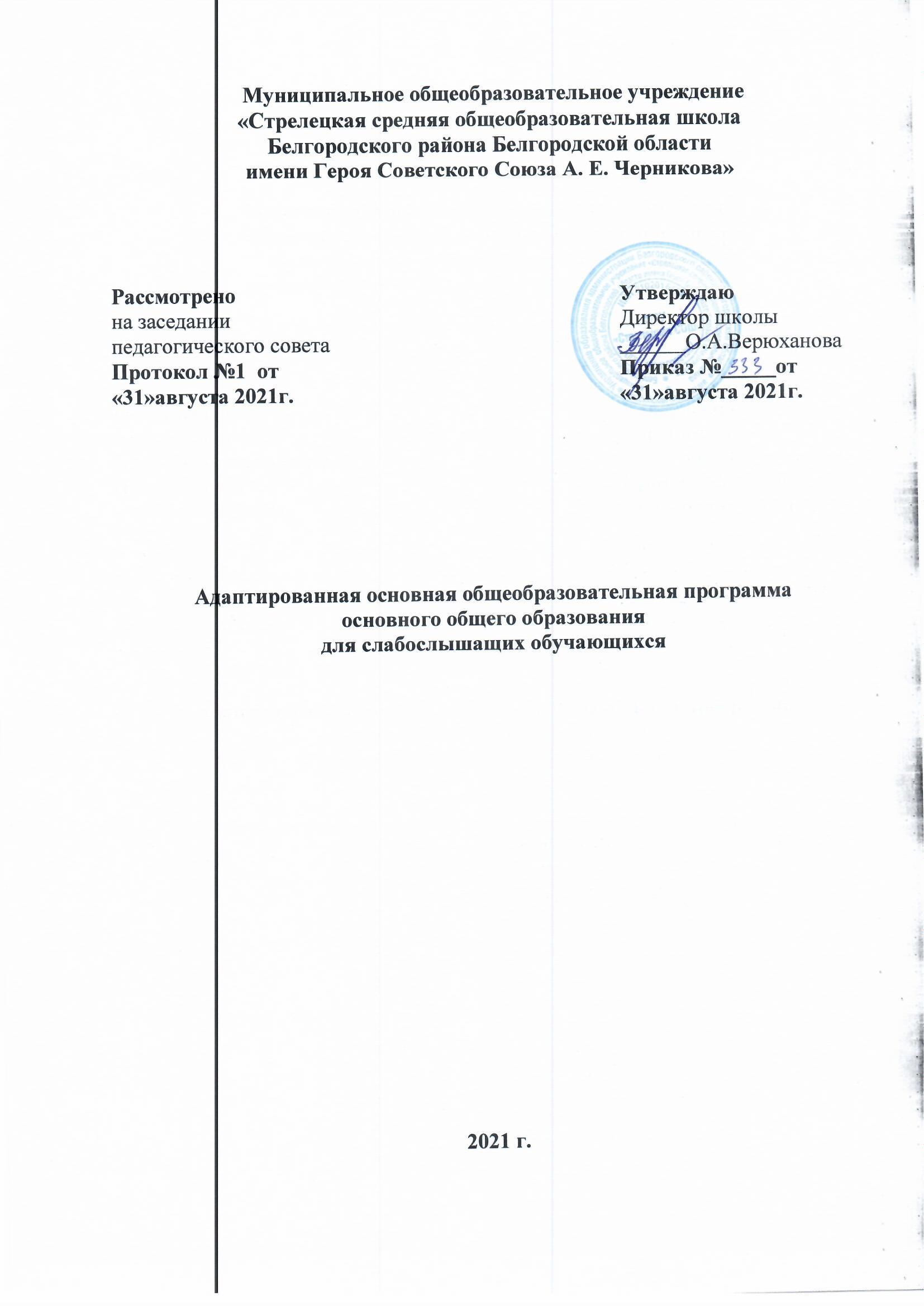 СодержаниеЦЕЛЕВОЙ РАЗДЕЛЦЕЛЕВОЙ РАЗДЕЛПояснительная запискаВведениеНастоящая Адаптированная общеобразовательная программа основного общего образования (далее - АООП ООО) для слабослышащих обучающихся, МОУ «Стрелецкая СОШ»  разработана в соответствии с федеральным государственным образовательным стандартом основного общего образования с учетом особенностей образовательного учреждения, образовательных потребностей и запросов обучающихся и их родителей, ориентирована на стратегические цели развития образования Российской Федерации.АООП ООО разработана на основе нормативных документов:Федеральный Закон от 29.12.2012 N 273-ФЗ "Об образовании в Российской Федерации";Постановления Главного государственного санитарного врача РоссийскойФедерации от 10 июля 2015 года № 26 «Об утверждении СанПиН 2.4.2.3286-15«Санитарно-эпидемиологических требований к условиям и организации обучения и воспитания в организациях, осуществляемых образовательную деятельность по адаптированным основным общеобразовательным программам для обучающихся с ограниченными возможностями здоровья»При разработке программы также учтены:современные достижения отечественной теории и практики обучения детей с нарушениями слуха с учетом инновационных подходов к воспитанию и обучению школьников с нарушением слуха, показавших свою эффективность в опыте практического их внедрения;современные научные представления о содержании образовательных потребностей различных категорий детей с отклонениями в развитии, об условиях и факторах, обеспечивающих их оптимальную реализацию;собственный многолетний опыт педагогического коллектива Филиала в деле обучения, воспитания, развития и коррекции слабослышащих и позднооглохших детей.Слабослышащий и позднооглохший обучающийся получает образование, сопоставимое по итоговым достижениям к моменту завершения школьного обучения с образованием здоровых сверстников, обучаясь по адаптированной основной образовательной программе.Данная АООП ООО для слабослышащих и позднооглохших детей включает в себя ежегодно обновляемые компоненты (приложения):учебный план АООП ООО для слабослышащих и позднооглохших детей; календарный учебный график;план внеурочной деятельности, план коррекционно-развивающих занятий.Адресность АООП ООООбщеобразовательная программа основного общего образования предназначена для детей с нарушением слуха, в диагнозе которых значится только тугоухость 1, 2, 3, 4 степени – слабослышащих и позднооглохших с задержкой психического развития, с соответствующим возрастной норме слабослышащего ребенка уровнем речевого и психофизического развития, освоивших программу начального общего образования.Цель реализации АООП ООО: овладение слабослышащим обучающимся основным общим образованием, формирование его личностного и профессионального самоопределения, способности к полной социальной адаптации.Основные задачи:обеспечение преемственности начального общего и основного общего образования;обеспечение доступности получения качественного основного общегообразования, достижение планируемых результатов освоения основной образовательной программы основного общего образования слабослышащими и позднооглохшими обучающимися;установление требований к воспитанию и социализации обучающихсякак части образовательной программы, обеспечению индивидуализированного психолого-педагогического сопровождения каждого обучающегося;обеспечение эффективного сочетания урочных и внеурочных форморганизации учебных занятий, взаимодействия всех участников образовательных отношений;взаимодействие образовательной организации при реализации основной образовательной программы с социальными партнерами;выявление и развитие способностей обучающегося, в том числе детей,проявивших выдающиеся способности, их интересов через систему секций, студий и кружков;организацию интеллектуальных и творческих соревнований, научно-технического творчества, проектной и учебно-исследовательской деятельности;участие обучающихся, их родителей (законных представителей), педагогических работников в проектировании и развитии внутрилицейской социальной среды;профессиональная ориентация обучающихся при поддержке педагогов, психолога, социального педагога, сотрудничество с базовыми предприятиями, учреждениями профессионального образования, центрами профессиональной работы;сохранение и укрепление физического, психологического и социального здоровья обучающихся, обеспечение их безопасности.Психолого-педагогическая характеристика слабослышащего и позднооглохшего обучающегосяОсновной формой организации образования учащегося всё это время является очная форма в общеобразовательном классе. Включенный в общий образовательный поток (инклюзия) и находясь в среде слышащих сверстников, ребенок испытывал затруднения в усвоении учебного материала по причине значительного снижения слуховосприятия: на уроках он всегда сидела за первой партой, повернувшись к учителю одним, хоть и недостаточно, но слышащим ухом. Систематическое психолого-педагогическое сопровождение ребёнка показывало, что все эти годы до недавнего времени он пребывал в состоянии эмоционального благополучия. Однако при этом он неизменно проявлял признаки замедления психического развития, характеризующиеся отставанием в формировании познавательных процессов и понятийного мышления. По итогам начального общего образования ученик на низком уровне обладал навыками самостоятельности мышления, умениями обобщать информацию и делать выводы, выделять главное ивыявлять логические связи, показывал низкую скорость восприятия и переработки информации и средний уровень развития навыка работы с текстом и общекультурной осведомленности. Однако успешному усвоению учебного содержания на уровне начального общего образования способствовала сформированность на хорошем уровне компонентов визуального мышления.Переход ученика (вместе со своим классом) на уровень основного общего образования послужил неблагоприятным фактором, который вывел его из зоны эмоционального комфорта и, несмотря на присущее ему исключительное трудолюбие и дисциплинированность, оказал значительное влияние на снижение успеваемости по русскому языку, математике и другим предметам. Адаптация к новым условиям образовательного процесса прошла у обучающегося довольно сложно, но в приемлемые сроки. В школе разработана адаптированная общеобразовательная программа основного общего образования слабослышащих и позднооглохших детей, с учетом особенностей и психофизического развития, индивидуальных возможностей ребенка. Особые образовательные потребности слабослышащего обучающегосяСпециальное	обучение	должно	начинаться	сразу	же	после	выявления первичного нарушения развития.Введение в содержание обучения специальных разделов.Использование специальных методов, приемов и средств обучения (в том числе и специализированных компьютерных технологий), обеспечивающих реализацию«обходных» путей обучения.Персонализация обучения требуется в большей степени, чем для обучения нормально развивающихся сверстников.Обеспечение	особой	пространственной	и	временной	организации образовательной среды.Максимальное расширение образовательного пространства за счет расширения социальных контактов с широким социумом.Обязательность непрерывности коррекционно-развивающего процесса, реализуемого, как через содержание образовательных областей, внеурочной деятельности, так и в процессе индивидуальной работы.Специальная работа по обучению словесной речи (в устной и письменной формах) в условиях специально педагогически созданной слухоречевой среды.Активное использование в учебно-познавательном процессе речи как средства компенсации нарушенных функций, осуществление специальной работы по коррекции речевых нарушений;Специальная работа по формированию и развитию возможностей восприятия звучащего мира – слухового восприятия неречевых звучаний и речи, слухозрительного восприятия устной речи, ее произносительной стороны, формированию умения использовать свои слуховые возможности в повседневной жизни, правильно пользоваться звукоусиливающей аппаратурой, следить за ее состоянием, оперативно обращаться за помощью в случае появления дискомфорта.Специальная работа по формированию и коррекции произносительной стороны речи; освоения умения использовать устную речь по всему спектру коммуникативных ситуаций (задавать вопросы, договариваться, выражать свое мнение, обсуждать мысли).Чувства и т.д.), использовать тон голоса, ударение и естественные жесты, чтобы дополнить и уточнить смысл, умения вести групповой разговор.Специальное обучение «переносу» сформированных знаний умений в новые ситуации взаимодействия с действительностью.Специальная помощь в развитии возможностей вербальной и невербальной коммуникации.Специальная помощь в осмыслении, упорядочивании, дифференциации и речевом опосредовании индивидуального жизненного опыта ребенка, «проработке» его впечатлений, наблюдений, действий, воспоминаний, представлений о будущем.Учёт специфики восприятия и переработки информации при организации обучения и оценке достижений.Специальная помощь в умении вступать в коммуникацию и для разрешения возникающих трудностей, для корректного отстаивания своих прав.Расширение	социального	опыта	ребенка,	его	контактов	со	слышащими сверстниками.Психологическое	сопровождение,	направленное	на	установление взаимодействия семьи и образовательного учреждения.Постепенное	расширение	образовательного	пространства,	выходящего	за пределы образовательного учреждения.Увеличение времени на выполнение практических работ.Постановка и реализация на общеобразовательных уроках и внеклассных мероприятиях целевых установок, направленных на коррекцию отклонений в развитии.Профилактика возникновения вторичных отклонений.Создание условий для развития у обучающегося инициативы, познавательной и общей активности, в том числе за счет привлечения к участию в различных (доступных) видах деятельности.Специальная работа по расширению социального опыта ребёнка, его контактов со слышащими сверстниками.В основе реализации АООП ООО лежит системно - деятельностный подход, который обеспечивает:формирование готовности к саморазвитию и непрерывному образованию;проектирование и конструирование социальной среды развития обучающихся в системе образования;активную учебно-познавательную деятельность обучающихся;построение	образовательной	деятельности	с	учетом	индивидуальных возрастных, психологических и физиологических особенностей обучающегося.Планируемые результаты освоения АООП ОООПланируемые результаты освоения АООП ООО представляют собой систему ведущих целевых установок и ожидаемых результатов освоения всех компонентов, составляющих содержательную основу образовательной программы. Они обеспечивают связь между требованиями ФГОС, образовательным процессом и системой оценки результатов освоения основной образовательной программы основного общего образования, выступая содержательной и критериальной основой для разработки программ учебных предметов, курсов, учебно-методической литературы, с одной стороны, и системы оценки - с другой.Реализация АООП ООО позволит обучающемуся реализовать свои актуальные и потенциальные возможности. Знание своих возможностей в разных видах деятельности (интеллектуальной, творческой, коммуникативной и т.д.) поможет им, с одной стороны, приобрести уверенность и целеустремленность, а с другой - сформировать более адекватную самооценку.Разрабатываемые технологии выстраивания индивидуальной образовательной траектории направлены на обеспечение условий для развития и самоопределения обучающегося (выявление и фиксация стартовых возможностей обучающегося, построение индивидуального образовательного маршрута, наблюдение динамики развития и т.д.).Освоение АООП ООО слабослышащим обучающимся дает ему возможность:полноценно участвовать в жизни общества, осознавать свои возможности, участвовать в интегративных путях социализации;развить качества личности, отвечающие требованиям становления российского гражданского общества, инновационной экономики;сформировать образовательные и духовно-нравственные основы личности, создать необходимые условия для ее самореализации;развить эмоционально-волевую, интеллектуальную сферу личности с помощью компенсации нарушенных функций, использования «обходных путей» в процессе обучения;развить способности самостоятельного успешного освоения новых знаний, умений, компетенций, видов и способов учебной и внеучебной деятельности, использовать разнообразные формы обучения, включая учебно-исследовательскую и проектную деятельность с учетом индивидуальных и особых образовательных потребностей;оптимизировать учебную нагрузку;раскрыть собственные возможности, подготовиться к жизни в современных условиях;развить творческие способности и сформировать устойчивую потребность в самостоятельных занятиях;профессионально самоопределиться;сохранить и укрепить свое здоровье.Данная АООП ООО создает условия для формирования у обучающегосяличностных результатов, которые отражают:воспитание российской гражданской идентичности: патриотизма, уважения к Отечеству, прошлое и настоящее многонационального народа России; осознание своей этнической принадлежности, знание истории, языка, культуры своего народа, своего края, основ культурного наследия народов России и человечества; усвоение гуманистических, демократических и традиционных ценностей многонационального российского общества; воспитание чувства ответственности и долга перед Родиной;формирование ответственного отношения к учению, готовности и способности обучающихся к саморазвитию и самообразованию на основе мотивации к обучению и познанию, осознанному выбору и построению дальнейшей индивидуальной траектории образования на базе ориентировки в мире профессий и профессиональных предпочтений, с учётом устойчивых познавательных интересов, а также на основе формирования уважительного отношения к труду, развития опыта участия в социально значимом труде;формирование целостного мировоззрения, соответствующего современному уровню развития науки и общественной практики, учитывающего социальное, культурное, языковое, духовное многообразие современного мира;формирование осознанного, уважительного и доброжелательного отношения к другому человеку, его мнению, мировоззрению, культуре, языку, вере, гражданской позиции, к истории, культуре, религии, традициям, языкам, ценностям народов России и народов мира; готовности и способности вести диалог с другими людьми и достигать в нём взаимопонимания;освоение социальных норм, правил поведения, ролей и форм социальной жизни в группах и сообществах, включая взрослые и социальные сообщества; участие в школьном самоуправлении и общественной жизни в пределах возрастных компетенций с учётом региональных, этнокультурных, социальных и экономических особенностей;развитие морального сознания и компетентности в решении моральных проблем на основе личностного выбора, формирование нравственных чувств и нравственного поведения, осознанного и ответственного отношения к собственным поступкам;формирование коммуникативной компетентности в общении и сотрудничестве со сверстниками, детьми старшего и младшего возраста, взрослыми в процессе образовательной, общественно полезной, учебно-исследовательской, творческой и других видов деятельности;формирование ценности здорового и безопасного образа жизни; усвоение правил индивидуального и коллективного безопасного поведения в чрезвычайных ситуациях, угрожающих жизни и здоровью людей, правил поведения на транспорте и на дорогах;формирование основ экологической культуры соответствующей современному уровню экологического мышления, развитие опыта экологически ориентированной рефлексивно-оценочной и практической деятельности в жизненных ситуациях;осознание значения семьи в жизни человека и общества, принятие ценности семейной жизни, уважительное и заботливое отношение к членам своей семьи;развитие эстетического сознания через освоение художественного наследия народов России и мира, творческой деятельности эстетического характера;способность к социальной адаптации и интеграции в обществе, в том числе при реализации возможностей коммуникации на основе словесной речи (включая устную коммуникацию), а также, при желании, коммуникации на основе жестовой речи с лицами, имеющими нарушения слуха.Метапредметные результаты включают освоенные обучающимся межпредметные понятия и универсальные учебные действия (регулятивные, познавательные, коммуникативные).При изучении учебных предметов обучающиеся усовершенствуют приобретенные на первом уровне навыки работы с информацией и пополнят их. Они смогут работать с текстами, преобразовывать и интерпретировать содержащуюся в них информацию, в том числе:систематизировать, сопоставлять, анализировать, обобщать и интерпретировать информацию, содержащуюся в готовых информационных объектах;выделять главную и избыточную информацию, выполнять смысловое свертывание выделенных фактов, мыслей; представлять информацию в сжатой словесной форме (в виде плана или тезисов) и в наглядно-символической форме (в виде таблиц, графических схем и диаграмм, карт понятий — концептуальных диаграмм, опорных конспектов);заполнять и дополнять таблицы, схемы, диаграммы, тексты.В ходе изучения всех учебных предметов обучающиеся приобретут опыт проектной деятельности как особой формы учебной работы, способствующей воспитанию самостоятельности, инициативности, ответственности:в ходе реализации исходного замысла на практическом уровне овладеют умением выбирать адекватные стоящей задаче средства, принимать решения, в том числе и в ситуациях неопределенности;получат возможность развить способность к разработке нескольких вариантов решений, к поиску нестандартных решений, поиску и осуществлению наиболее приемлемого решения.В соответствии ФГОС ООО выделяются три группы универсальных учебных действий: регулятивные, познавательные, коммуникативные.Регулятивные УУДУмение самостоятельно определять цели обучения, ставить и формулировать новые задачи в учебе и познавательной деятельности, развивать мотивы и интересы своей познавательной деятельности. Обучающийся сможет:анализировать существующие и планировать будущие образовательные результаты;идентифицировать собственные проблемы и определять главную проблему;выдвигать версии решения проблемы, формулировать гипотезы, предвосхищать конечный результат;ставить цель деятельности на основе определенной проблемы и существующих возможностей;формулировать	учебные	задачи	как	шаги	достижения	поставленной	цели деятельности;обосновывать целевые ориентиры и приоритеты ссылками на ценности, указывая и обосновывая логическую последовательность шагов.Умение самостоятельно планировать пути достижения целей, в том числе альтернативные, осознанно выбирать наиболее эффективные способы решения учебных и познавательных задач. Обучающийся сможет:определять необходимые действие(я) в соответствии с учебной и познавательной задачей и составлять алгоритм их выполнения;обосновывать и осуществлять выбор наиболее эффективных способов решения учебных и познавательных задач;определять/находить, в том числе из предложенных вариантов, условия для выполнения учебной и познавательной задачи;выстраивать жизненные планы на краткосрочное будущее (заявлять целевые ориентиры, ставить адекватные им задачи и предлагать действия, указывая и обосновывая логическую последовательность шагов);выбирать из предложенных вариантов и самостоятельно искать средства/ресурсы для решения задачи/достижения цели;составлять план решения проблемы (выполнения проекта, проведения исследования);определять потенциальные затруднения при решении учебной и познавательной задачи и находить средства для их устранения;описывать свой опыт, оформляя его для передачи другим людям в виде технологии решения практических задач определенного класса;планировать и корректировать свою индивидуальную образовательную траекторию.Умение соотносить свои действия с планируемыми результатами, осуществлять контроль своей деятельности в процессе достижения результата, определять способы действий в рамках предложенных условий и требований, корректировать свои действия в соответствии с изменяющейся ситуацией. Обучающийся сможет:определять совместно с педагогом и сверстниками критерии планируемых результатов и критерии оценки своей учебной деятельности;систематизировать (в том числе выбирать приоритетные) критерии планируемых результатов и оценки своей деятельности;отбирать инструменты для оценивания своей деятельности, осуществлять самоконтроль своей деятельности в рамках предложенных условий и требований;оценивать свою деятельность, аргументируя причины достижения или отсутствия планируемого результата;находить достаточные средства для выполнения учебных действий в изменяющейся ситуации и/или при отсутствии планируемого результата;работая по своему плану, вносить коррективы в текущую деятельность на основе анализа изменений ситуации для получения запланированных характеристик продукта/результата;устанавливать связь между полученными характеристиками продукта и характеристиками процесса деятельности и по завершении деятельности предлагать изменение характеристик процесса для получения улучшенных характеристик продукта;сверять свои действия с целью и, при необходимости, исправлять ошибки самостоятельно.Умение оценивать правильность выполнения учебной задачи, собственные возможности ее решения. Обучающийся сможет:определять критерии правильности (корректности) выполнения учебной задачи;анализировать и обосновывать применение соответствующего инструментария для выполнения учебной задачи;свободно пользоваться выработанными критериями оценки и самооценки, исходя из цели и имеющихся средств, различая результат и способы действий;оценивать продукт своей деятельности по заданным и/или самостоятельно определенным критериям в соответствии с целью деятельности;обосновывать достижимость цели выбранным способом на основе оценки своих внутренних ресурсов и доступных внешних ресурсов;фиксировать и анализировать динамику собственных образовательных результатов.Владение основами самоконтроля, самооценки, принятия решений и осуществления осознанного выбора в учебной и познавательной. Обучающийся сможет:наблюдать и анализировать собственную учебную и познавательную деятельность и деятельность других обучающихся в процессе взаимопроверки;соотносить реальные и планируемые результаты индивидуальной образовательной деятельности и делать выводы;принимать решение в учебной ситуации и нести за него ответственность;самостоятельно определять причины своего успеха или неуспеха и находить способы выхода из ситуации неуспеха;ретроспективно определять, какие действия по решению учебной задачи или параметры этих действий привели к получению имеющегося продукта учебной деятельности;демонстрировать приемы регуляции психофизиологических/ эмоциональных состояний для достижения эффекта успокоения (устранения эмоциональной напряженности), эффекта восстановления (ослабления проявлений утомления), эффекта активизации (повышения психофизиологической реактивности).Познавательные УУДУмение определять понятия, создавать обобщения, устанавливать аналогии, классифицировать, самостоятельно выбирать основания и критерии для классификации, устанавливать причинно-следственные связи, строить логическое рассуждение, умозаключение (индуктивное, дедуктивное, по аналогии) и делать выводы. Обучающийся сможет:подбирать слова,   соподчиненные   ключевому   слову,   определяющие   егопризнаки и свойства;выстраивать	логическую	цепочку,	состоящую	из	ключевого	слова	и соподчиненных ему слов;выделять общий признак двух или нескольких предметов или явлений и объяснять их сходство;объединять	предметы	и	явления	в	группы	по	определенным	признакам, сравнивать, классифицировать и обобщать факты и явления;выделять явление из общего ряда других явлений;определять обстоятельства, которые предшествовали возникновению связи между явлениями, из этих обстоятельств выделять определяющие, способные быть причиной данного явления, выявлять причины и следствия явлений;строить рассуждение от общих закономерностей к частным явлениям и от частных явлений к общим закономерностям;строить рассуждение на основе сравнения предметов и явлений, выделяя при этом общие признаки;излагать полученную информацию, интерпретируя ее в контексте решаемой задачи;самостоятельно указывать на информацию, нуждающуюся в проверке, предлагать и применять способ проверки достоверности информации;вербализовать эмоциональное впечатление, оказанное на него источником;объяснять явления, процессы, связи и отношения, выявляемые в ходе познавательной и исследовательской деятельности (приводить объяснение с изменением формы представления; объяснять, детализируя или обобщая; объяснять с заданной точки зрения);выявлять и называть причины события, явления, в том числе возможные / наиболее вероятные причины, возможные последствия заданной причины, самостоятельно осуществляя причинно-следственный анализ;делать вывод на основе критического анализа разных точек зрения, подтверждать вывод собственной аргументацией или самостоятельно полученными данными.Умение создавать, применять и преобразовывать знаки и символы, модели и схемы для решения учебных и познавательных задач. Обучающийся сможет:обозначать символом и знаком предмет и/или явление;определять логические связи между предметами и/или явлениями, обозначать данные логические связи с помощью знаков в схеме;создавать абстрактный или реальный образ предмета и/или явления;строить модель/схему на основе условий задачи и/или способа ее решения;создавать вербальные, вещественные и информационные модели с выделением существенных характеристик объекта для определения способа решения задачи в соответствии с ситуацией;преобразовывать модели с целью выявления общих законов, определяющих данную предметную область;переводить сложную по составу (многоаспектную) информацию из графического или формализованного (символьного) представления в текстовое, и наоборот;строить схему, алгоритм действия, исправлять или восстанавливать неизвестный ранее алгоритм на основе имеющегося знания об объекте, к которому применяется алгоритм;строить доказательство: прямое, косвенное, от противного;анализировать/рефлексировать опыт разработки и реализации учебного проекта, исследования (теоретического, эмпирического) на основе предложенной проблемной ситуации, поставленной цели и/или заданных критериев оценки продукта/результата.	Смысловое чтение. Обучающийся сможет: находить в тексте требуемую информацию (в соответствии с целями сво-ей деятельности);ориентироваться в содержании текста, понимать целостный смысл текста, структурировать текст;устанавливать взаимосвязь описанных в тексте событий, явлений, процессов;резюмировать главную идею текста;преобразовывать текст, «переводя» его в другую модальность, интерпретировать текст (художественный и нехудожественный – учебный, научнопопулярный, информационный, текст non-fiction);критически оценивать содержание и форму текста.Формирование и развитие экологического мышления, умение применять его в познавательной, коммуникативной, социальной практике и профессиональной ориентации. Обучающийся сможет:определять свое отношение к природной среде;анализировать влияние экологических факторов на среду обитания живых организмов;проводить причинный и вероятностный анализ экологических ситуаций;прогнозировать изменения ситуации при смене действия одного фактора на действие другого фактора;распространять экологические знания и участвовать в практических делах по защите окружающей среды;выражать свое отношение к природе через рисунки, сочинения, модели, проектные работы.10. Развитие мотивации к овладению культурой активного использования словарей и других поисковых систем. Обучающийся сможет:определять необходимые ключевые поисковые слова и запросы;осуществлять	взаимодействие	с	электронными	поисковыми	системами, словарями;формировать	множественную	выборку	из	поисковых	источников	для объективизации результатов поиска;соотносить полученные результаты поиска со своей деятельностью.Коммуникативные УУДУмение организовывать учебное сотрудничество и совместную деятельность с учителем и сверстниками; работать индивидуально и в группе: находить общее решение и разрешать конфликты на основе согласования позиций и учета интересов; формулировать, аргументировать и отстаивать свое мнение.Обучающийся сможет:определять возможные роли в совместной деятельности;играть определенную роль в совместной деятельности;принимать позицию собеседника, понимая позицию другого, различать в его речи: мнение (точку зрения), доказательство (аргументы), факты; гипотезы, аксиомы, теории;определять свои действия и действия партнера, которые способствовали или препятствовали продуктивной коммуникации;строить позитивные отношения в процессе учебной и познавательной деятельности;корректно и аргументированно отстаивать свою точку зрения, в дискуссии уметь выдвигать контраргументы, перефразировать свою мысль (владение механизмом эквивалентных замен);критически относиться к собственному мнению, с достоинством признавать ошибочность своего мнения (если оно таково) и корректировать его;предлагать альтернативное решение в конфликтной ситуации;выделять общую точку зрения в дискуссии;договариваться о правилах и вопросах для обсуждения в соответствии с поставленной перед группой задачей;организовывать учебное взаимодействие в группе (определять общие цели, распределять роли, договариваться друг с другом и т. д.);устранять в рамках диалога разрывы в коммуникации, обусловленные непониманием/неприятием со стороны собеседника задачи, формы или содержания диалога.Умение осознанно использовать речевые средства в соответствии с задачей коммуникации для выражения своих чувств, мыслей и потребностей для планирования и регуляции своей деятельности; владение устной и письменной речью, монологической контекстной речью. Обучающийся сможет:определять задачу коммуникации и в соответствии с ней отбирать речевые средства;отбирать и использовать речевые средства в процессе коммуникации с другими людьми (диалог в паре, в малой группе и т. д.); ппредставлять в устной или письменной форме развернутый план собственной деятельности;соблюдать нормы публичной речи, регламент в монологе и дискуссии в соответствии с коммуникативной задачей;высказывать и обосновывать мнение (суждение) и запрашивать мнение партнера в рамках диалога;принимать решение в ходе диалога и согласовывать его с собеседником;создавать	письменные	«клишированные»	и	оригинальные	тексты	с использованием необходимых речевых средств;использовать вербальные средства (средства логической связи) для выделения смысловых блоков своего выступления;использовать	невербальные	средства	или	наглядные	материалы, подготовленные/отобранные под руководством учителя;сделать оценочный вывод о достижении цели коммуникации непосредственно после завершения коммуникативного контакта и обосновывать его.Формирование и развитие компетентности в области использования информационно-коммуникационных технологий (далее – ИКТ). Обучающийся сможет:целенаправленно искать и использовать информационные ресурсы, необходимые для решения учебных и практических задач с помощью средств ИКТ;выбирать, строить и использовать адекватную информационную модель для передачи своих мыслей средствами естественных и формальных языков в соответствии с условиями коммуникации;выделять информационный аспект задачи, оперировать данными, использовать модель решения задачи;использовать компьютерные технологии (включая выбор адекватных задаче инструментальных программно-аппаратных средств и сервисов) для решения информационных и коммуникационных учебных задач, в том числе: вычисление, написание писем, сочинений, докладов, рефератов, создание презентаций и др.;использовать информацию с учетом этических и правовых норм;создавать информационные ресурсы разного типа и для разных аудиторий, соблюдать информационную гигиену и правила информационной безопасности.Предметные результатыПредметные результаты освоения основной образовательной программы основного общего образования с учетом общих требований Стандарта и специфики изучаемых предметов, входящих в состав предметных областей, должны обеспечивать успешное обучение на следующем уровне общего образования.Русский язык и литератураИзучение предметной области "Русский язык и литература" - языка как знаковой системы, лежащей в основе человеческого общения, формирования российской гражданской, этнической и социальной идентичности, позволяющей понимать, быть понятым, выражать внутренний мир человека, в том числе при помощи альтернативных средств коммуникации, должно обеспечить:включение в культурно-языковое поле русской и общечеловеческой культуры, воспитание ценностного отношения к русскому языку как носителю культуры, как государственному языку Российской Федерации, языку межнационального общения народов России; осознание тесной связи между языковым, литературным, интеллектуальным,духовно-нравственным развитием личности и ее социальным ростом; приобщение к российскому литературному наследию и через него - к сокровищам отечественной и мировой культуры;формирование причастности к национальным свершениям, традициям и осознание исторической преемственности поколений; обогащение активного и потенциального словарного запаса, развитие культуры владения русским литературным языком во всей полноте его функциональных возможностей в соответствии с нормами устной и письменной речи, правилами русского речевого этикета;получение знаний о русском языке как системе и как развивающемся явлении, о его уровнях и единицах, о закономерностях его функционирования, освоение базовых понятий лингвистики, формирование аналитических умений в отношении языковых единиц и текстов разных функционально-смысловых типов и жанров.Предметные результаты изучения предметной области "Русский язык и литература" должны отражать:Русский язык:Совершенствование различных видов устной и письменной речевой деятельности (говорения и аудирования, чтения и письма, общения при помощи современных средств устной и письменной коммуникации):создание устных монологических высказываний разной коммуникативной направленности в зависимости от целей, сферы и ситуации общения с соблюдением норм современного русского литературного языка и речевого этикета; умение различать монологическую, диалогическую и полилогическую речь, участие в диалоге и полилоге;развитие навыков чтения на русском языке (изучающего, ознакомительного, просмотрового) и содержательной переработки прочитанного материала, в том числе умение выделять главную мысль текста, ключевые понятия, оценивать средства аргументации и выразительности; овладение различными видами аудирования (с полным пониманием, с пониманием основного содержания, с выборочным извлечением информации);понимание, интерпретация и комментирование текстов различных функционально-смысловых типов речи (повествование, описание, рассуждение) и функциональных разновидностей языка, осуществление информационной переработки текста, передача его смысла в устной и письменной форме, а также умение характеризовать его с точки зрения единства темы, смысловой цельности, последовательности изложения;умение оценивать письменные и устные речевые высказывания с точки зрения их эффективности, понимать основные причины коммуникативных неудач и уметь объяснять их;оценивать собственную и чужую речь с точки зрения точного, уместного и выразительного словоупотребления; выявление основных особенностей устной и письменной речи, разговорной и книжной речи; умение создавать различные текстовые высказывания в соответствии с поставленной целью и сферой общения (аргументированный ответ на вопрос, изложение, сочинение, аннотация, план (включая тезисный план), заявление, информационный запрос и др.).Понимание определяющей роли языка в развитии интеллектуальных и творческих способностей личности в процессе образования и самообразования:осознанное использование речевых средств для планирования и регуляции собственной речи;для выражения своих чувств, мыслей и коммуникативных потребностей; соблюдение основных языковых норм в устной и письменной речи;	стремление расширить свою речевую практику, развивать культуру использования русского литературного языка, оценивать свои языковые умения и планировать их совершенствование и развитие.Использование коммуникативно-эстетических возможностей русского языка:распознавание и характеристика основных видов выразительных средств фонетики, лексики и синтаксиса (звукопись; эпитет, метафора, развернутая и скрытая метафоры, гипербола, олицетворение, сравнение; сравнительный оборот; фразеологизм, синонимы, антонимы, омонимы) в речи; уместное использование фразеологических оборотов в речи; корректное и оправданное употребление междометий для выражения эмоций,этикетных формул;использование в речи синонимичных имен прилагательных в роли эпитетов.Расширение и систематизация научных знаний о языке, его единицах и категориях; осознание взаимосвязи его уровней и единиц; освоение базовых понятий лингвистики:идентификация самостоятельных (знаменательных) служебных частей речи и их форм по значению и основным грамматическим признакам;распознавание существительных, прилагательных, местоимений, числительных, наречий разных разрядов и их морфологических признаков, умение различать слова категории состояния и наречия;распознавание глаголов, причастий, деепричастий и их морфологических признаков; распознавание предлогов, частиц и союзов разных разрядов, определение смысловых оттенков частиц;распознавание междометий разных разрядов, определение грамматическихособенностей междометий.Формирование навыков проведения различных видов анализа слова, синтаксического анализа словосочетания и предложения, а также многоаспектного анализа текста:проведение фонетического, морфемного и словообразовательного (как взаимосвязанных этапов анализа структуры слова), лексического, морфологического анализа слова, анализа словообразовательных пар и словообразовательных цепочек слов;проведение синтаксического анализа предложения, определение синтаксической роли самостоятельных частей речи в предложении;анализ текста и распознавание основных признаков текста, умение выделять тему, основную мысль, ключевые слова, микротемы, разбивать текст на абзацы, знать композиционные элементы текста;определение звукового состава слова, правильное деление на слоги, характеристика звуков слова;определение	лексического	значения		слова,	значений	многозначного	слова, стилистической окраски слова, сферы употребления, подбор синонимов, антонимов; деление	слова	на	морфемы	на	основе		смыслового,		грамматического	и словообразовательного анализа слова;умение различать словообразовательные и формообразующие морфемы, способы словообразования;проведение морфологического разбора самостоятельных и служебных частей речи; характеристика	общего	грамматического	значения,	морфологических	признаков самостоятельных частей речи, определение их синтаксической функции;опознавание основных единиц синтаксиса (словосочетание, предложение, текст);умение выделять словосочетание в составе предложения, определение главного и зависимого слова в словосочетании, определение его вида;определение вида предложения по цели высказывания и эмоциональной окраске; определение грамматической основы предложения;распознавание распространенных и нераспространенных предложений, предложений осложненной и неосложненной структуры, полных и неполных;распознавание второстепенных членов предложения, однородных членов предложения, обособленных членов предложения; обращений; вводных и вставных конструкций;опознавание сложного предложения, типов сложного предложения, сложных предложений с различными видами связи, выделение средств синтаксической связи между частями сложного предложения; определение функционально-смысловых типов речи, принадлежности текста к одному из них и к функциональной разновидности языка, а также создание текстов различного типа речи и соблюдения норм их построения;определение видов связи, смысловых, лексических и грамматических средств связи предложений в тексте, а также уместность и целесообразность их использования.Обогащение активного и потенциального словарного запаса, расширение объема используемых в речи грамматических языковых средств для свободного выражения мыслей и чувств в соответствии с ситуацией и стилем общения:умение использовать словари (в том числе - мультимедийные) при решении задач построения устного и письменного речевого высказывания, осуществлять эффективный и оперативный поиск на основе знаний о назначении различных видов словарей, их строения и способах конструирования информационных запросов;пользование толковыми словарями для извлечения необходимой информации, прежде всего - для определения лексического значения (прямого и переносного) слова, принадлежности к его группе однозначных или многозначных слов, определения прямого и переносного значения, особенностей употребления; пользование орфоэпическими, орфографическими словарями для определения нормативного написания и произношения слова;использование фразеологических словарей для определения значения и особенностей употребления фразеологизмов;использование морфемных, словообразовательных, этимологических словарей для морфемного и словообразовательного анализа слов; использование словарей для подбора к словам синонимов, антонимов.Овладение основными нормами литературного языка (орфоэпическими, лексическими, грамматическими, орфографическими, пунктуационными, стилистическими), нормами речевого этикета; приобретение опыта использования языковых норм в речевой практике при создании устных и письменных высказываний; стремление к речевому самосовершенствованию, овладение основными стилистическими ресурсами лексики и фразеологии языка:поиск орфограммы и применение правил написания слов с орфограммами; освоение правил правописания служебных частей речи и умения применять их на письме; применение правильного переноса слов;применение правил постановки знаков препинания в конце предложения, в простом и в сложном предложениях, при прямой речи, цитировании, диалоге;соблюдение основных орфоэпических правил современного русского литературного языка, определение места ударения в слове в соответствии с акцентологическими нормами; выявление смыслового, стилистического различия синонимов, употребления их в речи с учетом значения, смыслового различия, стилистической окраски;нормативное изменение форм существительных, прилагательных, местоимений, числительных, глаголов;соблюдение грамматических норм, в том числе при согласовании и управлении, при употреблении несклоняемых имен существительных и аббревиатур, при употреблении предложений с деепричастным оборотом, употреблении местоимений для связи предложений и частей текста, конструировании предложений с союзами, соблюдение видовременной соотнесенности глаголов- сказуемых в связном тексте.9) Для глухих, слабослышащих, позднооглохших обучающихся формирование и развитие основных видов речевой деятельности обучающихся - слухозрительного восприятия (с использованием слуховых аппаратов и (или) кохлеарных имплантов), говорения, чтения, письма;Литература:осознание значимости чтения и изучения литературы для своего дальнейшего развития; формирование потребности в систематическом чтении как средстве познания мира и себя в этом мире, гармонизации отношений человека и общества, многоаспектного диалога;понимание литературы как одной из основных национально-культурных ценностей народа, как особого способа познания жизни;обеспечение	культурной	самоидентификации,	осознание коммуникативноэстетических возможностей русского языка на основе изучения выдающихся произведений российской и мировой культуры;воспитание квалифицированного читателя со сформированным эстетическим вкусом, способного аргументировать свое мнение и оформлять его словесно в устных и письменных высказываниях разных жанров, создавать развернутые высказывания аналитического и интерпретирующего характера, участвовать в обсуждении прочитанного, сознательно планировать свое досуговое чтение;развитие способности понимать литературные художественные произведения, отражающие разные этнокультурные традиции;овладение процедурами смыслового и эстетического анализа текста на основе понимания принципиальных отличий литературного художественного текста от научного, делового, публицистического и т.п., формирование умений воспринимать, анализировать, критически оценивать и интерпретировать прочитанное, осознавать художественную картину жизни, отраженную в литературном произведении, на уровне не только эмоционального восприятия, но и интеллектуального осмысления.Иностранный язык. Второй иностранный языкИзучение предметной области "Иностранные языки" должно обеспечить: приобщение к культурному наследию стран изучаемого иностранного языка,воспитание ценностного отношения к иностранному языку как инструменту познания и достижения взаимопонимания между людьми и народами; осознание тесной связи между овладением иностранными языками и личностным, социальным и профессиональным ростом; формирование коммуникативной иноязычной компетенции (говорение, аудирование, чтение и письмо), необходимой для успешной социализации и самореализации; обогащение активного и потенциального словарного запаса, развитие у обучающихся культуры владения иностранным языком в соответствии с требованиями к нормам устной и письменной речи, правилами речевого этикета.Предметные результаты изучения предметной области "Иностранные языки" должны отражать:формирование дружелюбного и толерантного отношения к ценностям иных культур, оптимизма и выраженной личностной позиции в восприятии мира, в развитии национального самосознания на основе знакомства с жизнью своих сверстников в других странах, с образцами зарубежной литературы разных жанров, с учетом достигнутого обучающимися уровня иноязычной компетентности;формирование и совершенствование иноязычной коммуникативной компетенции; расширение и систематизацию знаний о языке, расширение лингвистического кругозора и лексического запаса, дальнейшее овладение общей речевой культурой;достижение допорогового уровня иноязычной коммуникативной компетенции;создание основы для формирования интереса к совершенствованию достигнутого уровня владения изучаемым иностранным языком, в том числе на основе самонаблюдения и самооценки, к изучению второго/третьего иностранногоязыка, к использованию иностранного языка как средства получения информации, позволяющего расширять свои знания в других предметных областях.Общественно-научные предметыИзучение предметной области "Общественно-научные предметы" должно обеспечить:формирование мировоззренческой, ценностно-смысловой сферы обучающихся, личностных основ российской гражданской идентичности, социальной ответственности, правового самосознания, поликультурности, толерантности, приверженности ценностям, закрепленным в Конституции Российской Федерации; понимание основных принципов жизни общества, роли окружающей средыкак важного фактора формирования качеств личности, ее социализации; владение экологическим мышлением, обеспечивающим понимание взаимосвязи между природными, социальными, экономическими и политическими явлениями, их влияния на качество жизни человека и качество окружающей его среды; осознание своей роли в целостном, многообразном и быстро изменяющемсяглобальном мире; приобретение теоретических знаний и опыта их применения для адекватной ориентации в окружающем мире, выработки способов адаптации в нем, формирования собственной активной позиции в общественной жизни при решении задач в области социальных отношений.При изучении учебных предметов общественно-научной направленности задача развития и воспитания личности обучающихся является приоритетной (для обучающихся с расстройствами аутистического спектра приоритетной является задача социализации).Предметные результаты изучения предметной области "Общественнонаучные предметы" должны отражать:История России. Всеобщая история:формирование основ гражданской, этнонациональной, социальной, культурной самоидентификации личности обучающегося, осмысление им опытароссийской истории как части мировой истории, усвоение базовых национальных ценностей современного российского общества: гуманистических и демократических ценностей, идей мира и взаимопонимания между народами, людьми разных культур;овладение базовыми историческими знаниями, а также представлениями о закономерностях развития человеческого общества в социальной, экономической, политической, научной и культурной сферах; приобретение опыта историко- культурного, цивилизационного подхода к оценке социальных явлений, современных глобальных процессов;формирование умений применения исторических знаний для осмысления сущности современных общественных явлений, жизни в современном поликультурном, полиэтничном и многоконфессиональном мире;формирование важнейших культурно-исторических ориентиров для гражданской, этнонациональной, социальной, культурной самоидентификации личности, миропонимания и познания современного общества на основе изучения исторического опыта России и человечества;развитие умений искать, анализировать, сопоставлять и оценивать содержащуюся в различных источниках информацию о событиях и явлениях прошлого и настоящего, способностей определять и аргументировать свое отношение к ней; 6) воспитание уважения к историческому наследию народов России; восприятие традиций исторического диалога, сложившихся в поликультурном, полиэтничном и многоконфессиональном Российском государстве.Обществознание:формирование у обучающихся личностных представлений об основах российской гражданской идентичности, патриотизма, гражданственности, социальной ответственности, правового самосознания, толерантности, приверженности ценностям, закрепленным в Конституции Российской Федерации;понимание основных принципов жизни общества, основ современных научных теорий общественного развития;приобретение теоретических знаний и опыта применения полученных знаний и умений для определения собственной активной позиции в общественной жизни, для решения типичных задач в области социальных отношений, адекватных возрасту обучающихся, межличностных отношений, включая отношения между людьми различных национальностей и вероисповеданий, возрастов и социальных групп;формирование основ правосознания для соотнесения собственного поведения и поступков других людей с нравственными ценностями и нормами поведения, установленными законодательством Российской Федерации, убежденности в необходимости защищать правопорядок правовыми способами и средствами, умений реализовывать основные социальные роли в пределах своей дееспособности;освоение приемов работы с социально значимой информацией, ее осмысление; развитие способностей обучающихся делать необходимые выводы и давать обоснованные оценки социальным событиям и процессам;развитие социального кругозора и формирование познавательного интереса к изучению общественных дисциплин.География:формирование представлений о географии, ее роли в освоении планеты человеком, о географических знаниях как компоненте научной картины мира, их необходимости для решения современных практических задач человечества и своей страны, в том числе задачи охраны окружающей среды и рационального природопользования;формирование первичных компетенций использования территориального подхода как основы географического мышления для осознания своего места в целостном, многообразном и быстро изменяющемся мире и адекватной ориентации в нем;формирование представлений и основополагающих теоретических знаний о целостности и неоднородности Земли как планеты людей в пространстве и вовремени, основных этапах ее географического освоения, особенностях природы, жизни, культуры и хозяйственной деятельности людей, экологических проблемах на разных материках и в отдельных странах;овладение элементарными практическими умениями использования приборов и инструментов для определения количественных и качественных характеристик компонентов географической среды, в том числе ее экологических параметров;овладение основами картографической грамотности и использования географической карты как одного из языков международного общения;овладение основными навыками нахождения, использования и презентации географической информации;формирование умений и навыков использования разнообразных географических знаний в повседневной жизни для объяснения и оценки явлений и процессов, самостоятельного оценивания уровня безопасности окружающей среды, адаптации к условиям территории проживания, соблюдения мер безопасности в случае природных стихийных бедствий и техногенных катастроф;формирование представлений об особенностях деятельности людей, ведущей к возникновению и развитию или решению экологических проблем на различных территориях и акваториях, умений и навыков безопасного и экологически целесообразного поведения в окружающей среде.Математика и информатикаИзучение предметной области "Математика и информатика" должно обеспечить:осознание значения математики и информатики в повседневной жизни человека;формирование представлений о социальных, культурных и исторических факторах становления математической науки; понимание роли информационных процессов в современном мире;формирование представлений о математике как части общечеловеческой культуры, универсальном языке науки, позволяющем описывать и изучать реальные процессы и явления.В результате изучения предметной области "Математика и информатика" обучающиеся развивают логическое и математическое мышление, получают представление о математических моделях;овладевают математическими рассуждениями;учатся применять математические знания при решении различных задач и оценивать полученные результаты;овладевают умениями решения учебных задач;развивают математическую интуицию;получают представление об основных информационных процессах в реальных ситуациях.Предметные	результаты	изучения	предметной	области	"Математика	и информатика" должны отражать:Математика. Алгебра. Геометрия. Информатика:Формирование представлений о математике как о методе познания действительности, позволяющем описывать и изучать реальные процессы и явления:осознание роли математики в развитии России и мира;возможность привести примеры из отечественной и всемирной истории ма-тематических открытий и их авторов.Развитие умений работать с учебным математическим текстом (анализировать, извлекать необходимую информацию), точно и грамотно выражать свои мысли с применением математической терминологии и символики, проводить классификации, логические обоснования, доказательства математических утверждений:оперирование понятиями: множество, элемент множества, подмножество,принадлежность, нахождение пересечения, объединения подмножества в простейших ситуациях;решение сюжетных задач разных типов на все арифметические действия;применение способа поиска решения задачи, в котором рассуждение строится от условия к требованию или от требования к условию;составление плана решения задачи, выделение этапов ее решения, интерпретация вычислительных результатов в задаче, исследование полученного решения задачи;нахождение процента от числа, числа по проценту от него, нахождения процентного отношения двух чисел, нахождения процентного снижения или процентного повышения величины;решение логических задач.Развитие представлений о числе и числовых системах от натуральных до действительных чисел; овладение навыками устных, письменных, инструментальных вычислений:оперирование понятиями: натуральное число, целое число, обыкновенная дробь, десятичная дробь, смешанное число, рациональное число, иррациональное число; использование свойства чисел и законов арифметических операций с числами при выполнении вычислений;использование признаков делимости на 2, 5, 3, 9, 10 при выполнении вычислений и решении задач;выполнение округления чисел в соответствии с правилами; сравнение чисел; оценивание значения квадратного корня из положительного целого числа.Овладение символьным языком алгебры, приемами выполнения тождественных преобразований выражений, решения уравнений, систем уравнений, неравенств и систем неравенств; умения моделировать реальные ситуации на языке алгебры, исследовать построенные модели с использованием аппарата алгебры, интерпретировать полученный результат:ыполнение несложных преобразований для вычисления значений числовых выражений, содержащих степени с натуральным показателем, степени с целым отрицательным показателем;выполнение несложных преобразований целых, дробно рациональных выражений и выражений с квадратными корнями;раскрывать скобки, приводить подобные слагаемые, использовать формулы сокращенного умножения; решение линейных и квадратных уравнений и неравенств, уравнений и неравенств, сводящихся к линейным или квадратным, систем уравнений и неравенств, изображение решений неравенств и их систем на числовой прямой.Овладение системой функциональных понятий, развитие умения использовать функционально-графические представления для решения различных математических задач, для описания и анализа реальных зависимостей:определение положения точки по ее координатам, координаты точки по ее положению на плоскости; нахождение по графику значений функции, области определения, множества значений, нулей функции, промежутков знакопостоянства, промежутков возрастания и убывания, наибольшего и наименьшего значения функции;построение графика линейной и квадратичной функций;оперирование на базовом уровне понятиями: последовательность, арифметическая прогрессия, геометрическая прогрессия; использование свойств линейной и квадратичной функций и их графиков при решении задач из других учебных предметов.Овладение геометрическим языком; развитие умения использовать его для описания предметов окружающего мира; развитие пространственных представлений, изобразительных умений, навыков геометрических построений:оперирование понятиями: фигура, точка, отрезок, прямая, луч, ломаная, угол, многоугольник, треугольник и четырехугольник, прямоугольник и квадрат, окружность и круг, прямоугольный параллелепипед, куб, шар;изображение изучаемых фигур от руки и с помощью линейки и циркуля выполнение измерения длин, расстояний, величин углов с помощью инструментов для измерений длин и углов.Формирование систематических знаний о плоских фигурах и их свойствах, представлений о простейших пространственных телах; развитие умений моделирования реальных ситуаций на языке геометрии, исследования построенной модели с использованием геометрических понятий и теорем, аппарата алгебры, решения геометрических и практических задач:оперирование на базовом уровне понятиями: равенство фигур, параллельность и перпендикулярность прямых, углы между прямыми, перпендикуляр, наклонная, проекция; проведение доказательств в геометрии;оперирование на базовом уровне понятиями: вектор, сумма векторов, произведение вектора на число, координаты на плоскости; решение задач на нахождение геометрических величин (длина и расстояние, величина угла, площадь) по образцам или алгоритмам.Овладение простейшими способами представления и анализа статистических данных; формирование представлений о статистических закономерностях в реальном мире и о различных способах их изучения, о простейших вероятностных моделях; развитие умений извлекать информацию, представленную в таблицах, на диаграммах, графиках, описывать и анализировать массивы числовых данных с помощью подходящих статистических характеристик, использовать понимание вероятностных свойств окружающих явлений при принятии решений:формирование представления о статистических характеристиках, вероятности случайного события;решение простейших комбинаторных задач;определение основных статистических характеристик числовых наборов;оценивание и вычисление вероятности события в простейших случаях; наличие представления о роли практически достоверных и маловероятных событий, о роли закона больших чисел в массовых явлениях;умение сравнивать основные статистические характеристики, полученные в процессе решения прикладной задачи, изучения реального явления.Развитие умений применять изученные понятия, результаты, методы для решения задач практического характера и задач из смежных дисциплин с использованием при необходимости справочных материалов, компьютера, пользоваться оценкой и прикидкой при практических расчетах:распознавание верных и неверных высказываний;оценивание результатов вычислений при решении практических задач;выполнение сравнения чисел в реальных ситуациях;использование числовых выражений при решении практических задач и задач из других учебных предметов;решение практических задач с применением простейших свойств фигур; выполнение простейших построений и измерений на местности, необходимых в реальной жизни.Формирование информационной и алгоритмической культуры:формирование представления о компьютере как универсальном устройстве обработки информации;развитие основных навыков и умений использования компьютерных устройств.Формирование представления об основных изучаемых понятиях: информация, алгоритм, модель - и их свойствах.Развитие алгоритмического мышления, необходимого для профессиональной деятельности в современном обществе:развитие умений составить и записать алгоритм для конкретного исполнителя; формирование знаний об алгоритмических конструкциях, логических значениях и операциях;знакомство с одним из языков программирования и основными алгоритмическими структурами - линейной, условной и циклической.Формирование умений формализации и структурирования информации, умения выбирать способ представления данных в соответствии с поставленнойзадачей - таблицы, схемы, графики, диаграммы, с использованием соответствующих программных средств обработки данных.Формирование навыков и умений безопасного и целесообразного поведения при работе с компьютерными программами и в Интернете, умения соблюдать нормы информационной этики и права.Основы духовно-нравственной культуры народов РоссииИзучение предметной области "Основы духовно-нравственной культуры народов России" должно обеспечить:воспитание способности к духовному развитию, нравственному самосовершенствованию;воспитание веротерпимости, уважительного отношения к религиозным чувствам, взглядам людей или их отсутствию;знание основных норм морали, нравственных, духовных идеалов, хранимых в культурных традициях народов России, готовность на их основе к сознательному самоограничению в поступках, поведении, расточительном потребительстве;формирование представлений об основах светской этики, культуры традиционных религий, их роли в развитии культуры и истории России и человечества, в становлении гражданского общества и российской государственности; понимание значения нравственности, веры и религии в жизни человека, семьи и общества; формирование представлений об исторической роли традиционных религий и ражданского общества в становлении российской государственности.Естественнонаучные предметыИзучение предметной области "Естественнонаучные предметы" должно обеспечить:формирование    целостной     научной     картины     мира;     пониманиевозрастающей роли естественных наук и научных исследований в современном мире, постоянного процесса эволюции научного знания, значимостимеждународного научного сотрудничества; овладение научным подходом к решению различных задач;овладение	умениями	формулировать гипотезы,	конструировать,	проводить эксперименты, оценивать полученные результаты;овладение умением сопоставлять экспериментальные и теоретические знания с объективными реалиями жизни;воспитание ответственного и бережного отношения к окружающей среде;овладение экосистемной познавательной моделью и ее применение в целях прогноза экологических рисков для здоровья людей, безопасности жизни, качества окружающей среды; осознание значимости концепции устойчивого развития;формирование умений безопасного и эффективного использования лабораторного оборудования, проведения точных измерений и адекватной оценки полученных результатов, представления научно обоснованных аргументов своих действий, основанных на межпредметном анализе учебных задач.Предметные результаты изучения предметной области "Естественнонаучные предметы" должны отражать:Физика:формирование представлений о закономерной связи и познаваемости явлений природы, об объективности научного знания; о системообразующей роли физики для развития других естественных наук, техники и технологий; научного мировоззрения как результата изучения основ строения материи и фундаментальных законов физики;формирование первоначальных представлений о физической сущности явлений природы (механических, тепловых, электромагнитных и квантовых), видах материи (вещество и поле), движении как способе существования материи; усвоение основных идей механики, атомно-молекулярного учения о строении вещества, элементов электродинамики и квантовой физики; овладение понятийным аппаратом и символическим языком физики;приобретение опыта применения научных методов познания, наблюдения физических явлений, проведения опытов, простых экспериментальных исследований, прямых и косвенных измерений с использованием аналоговых и цифровых измерительных приборов; понимание неизбежности погрешностей любых измерений;понимание физических основ и принципов действия (работы) машин и механизмов, средств передвижения и связи, бытовых приборов, промышленных технологических процессов, влияния их на окружающую среду; осознание возможных причин техногенных и экологических катастроф;осознание необходимости применения достижений физики и технологий для рационального природопользования;овладение основами безопасного использования естественных и искусственных электрических и магнитных полей, электромагнитных и звуковых волн, естественных и искусственных ионизирующих излучений во избежание их вредного воздействия на окружающую среду и организм человека;развитие умения планировать в повседневной жизни свои действия с применением полученных знаний законов механики, электродинамики, термодинамики и тепловых явлений с целью сбережения здоровья;формирование представлений о нерациональном использовании природных ресурсов и энергии, загрязнении окружающей среды как следствие несовершенства машин и механизмов;для обучающихся с ограниченными возможностями здоровья: владение основными доступными методами научного познания, используемыми в физике: наблюдение, описание, измерение, эксперимент; умение обрабатывать результаты измерений, обнаруживать зависимость между физическими величинами, объяснять полученные результаты и делать выводы;для обучающихся с ограниченными возможностями здоровья: владение доступными методами самостоятельного планирования и проведения физических экспериментов, описания и анализа полученной измерительной информации, определения достоверности полученного результата;Биология:формирование системы научных знаний о живой природе, закономерностях ее развития, исторически быстром сокращении биологического разнообразия в биосфере в результате деятельности человека, для развития современных естественнонаучных представлений о картине мира;формирование первоначальных систематизированных представлений о биологических объектах, процессах, явлениях, закономерностях, об основных биологических теориях, об экосистемной организации жизни, о взаимосвязи живого и неживого в биосфере, о наследственности и изменчивости; овладение понятийным аппаратом биологии;приобретение опыта использования методов биологической науки и проведения несложных биологических экспериментов для изучения живых организмов и человека, проведения экологического мониторинга в окружающей среде;формирование основ экологической грамотности: способности оценивать последствия деятельности человека в природе, влияние факторов риска на здоровье человека; выбирать целевые и смысловые установки в своих действиях и поступках по отношению к живой природе, здоровью своему и окружающих, осознание необходимости действий по сохранению биоразнообразия и природных местообитаний видов растений и животных;формирование представлений о значении биологических наук в решении проблем необходимости рационального природопользования защиты здоровья людей в условиях быстрого изменения экологического качества окружающей среды;освоение приемов оказания первой помощи, рациональной организации труда и отдыха, выращивания и размножения культурных растений и домашних животных, ухода за ними.Химия:формирование	первоначальных	систематизированных	представлений	овеществах,	их	превращениях	и	практическом	применении;	овладение понятийным аппаратом и символическим языком химии;осознание объективной значимости основ химической науки как области современного естествознания, химических превращений неорганических и органических веществ как основы многих явлений живой и неживой природы; углубление представлений о материальном единстве мира;овладение основами химической грамотности: способностью анализировать и объективно оценивать жизненные ситуации, связанные с химией, навыками безопасного обращения с веществами, используемыми в повседневной жизни; умением анализировать и планировать экологически безопасное поведение в целях сохранения здоровья и окружающей среды;формирование умений устанавливать связи между реально наблюдаемыми химическими явлениями и процессами, происходящими в микромире, объяснять причины многообразия веществ, зависимость их свойств от состава и строения, а также зависимость применения веществ от их свойств;приобретение опыта использования различных методов изучения веществ:наблюдения за их превращениями при проведении несложных химических экспериментов с использованием лабораторного оборудования и приборов;формирование представлений о значении химической науки в решении современных экологических проблем, в том числе в предотвращении техногенных и экологических катастроф;для обучающихся с ограниченными возможностями здоровья: владение основными доступными методами научного познания, используемыми в химии.ИскусствоИзучение предметной области "Искусство" должно обеспечить:осознание значения искусства и творчества в личной и культурной самоидентификации личности;развитие эстетического вкуса, художественного мышления обучающихся, способности воспринимать эстетику природных объектов, сопереживать им, чувственно-эмоционально оценивать гармоничность взаимоотношенийчеловека с природой и выражать свое отношение художественными средствами;развитие индивидуальных творческих способностей обучающихся, формирование устойчивого интереса к творческой деятельности;формирование интереса и уважительного отношения к культурному наследию и ценностям народов России, сокровищам мировой цивилизации, их сохранению и приумножению.Предметные результаты изучения предметной области "Искусство" должны отражать:Изобразительное искусство:формирование основ художественной культуры обучающихся как части их общей духовной культуры, как особого способа познания жизни и средства организации общения; развитие эстетического, эмоционально-ценностного видения окружающего мира; развитие наблюдательности, способности к сопереживанию, зрительной памяти, ассоциативного мышления, художественного вкуса и творческого воображения;развитие визуально-пространственного мышления как формы эмоционально- ценностного освоения мира, самовыражения и ориентации в художественном и нравственном пространстве культуры;освоение художественной культуры во всем многообразии ее видов, жанров и стилей как материального выражения духовных ценностей, воплощенных в пространственных формах (фольклорное художественное творчество разных народов, классические произведения отечественного и зарубежного искусства, искусство современности);воспитание уважения к истории культуры своего Отечества, выраженной вприобретение опыта создания художественного образа в разных видах и жанрах визуально-пространственных искусств: изобразительных (живопись, графика, скульптура), декоративно-прикладных, в архитектуре и дизайне; приобретение опыта работы над визуальным образом в синтетических искусствах (театр и кино);приобретение опыта работы различными художественными материалами и в разных техниках в различных видах визуально-пространственных искусств, в специфических формах художественной деятельности, в том числе базирующихся на ИКТ (цифровая фотография, видеозапись, компьютерная графика, мультипликация и анимация);развитие потребности в общении с произведениями изобразительного искусства, освоение практических умений и навыков восприятия, интерпретации и оценки произведений искусства; формирование активного отношения к традициям художественной культуры как смысловой, эстетической и личностно-значимой ценности.Музыка:формирование основ музыкальной культуры обучающихся как неотъемлмой части их общей духовной культуры; потребности в общении с музыкой для дальнейшего духовно-нравственного развития, социализации, самообразования, организации содержательного культурного досуга на основе осознания роли музыки в жизни отдельного человека и общества, в развитии мировой культуры;развитие общих музыкальных способностей обучающихся, а также образного и ассоциативного мышления, фантазии и творческого воображения, эмоционально- ценностного отношения к явлениям жизни и искусства на основе восприятия и анализа музыкальных образов;формирование мотивационной направленности на продуктивную музыкально- творческую деятельность (слушание музыки, пение, инструментальное музицирование, драматизация музыкальных произведений, импровизация, музыкально-пластическое движение);воспитание эстетического отношения к миру, критического восприятия музыкальной информации, развитие творческих способностей в многообразных видах музыкальной деятельности, связанной с театром, кино, литературой, живописью;расширение музыкального и общего культурного кругозора; воспитание музыкального вкуса, устойчивого интереса к музыке своего народа и других народов мира, классическому и современному музыкальному наследию;овладение основами музыкальной грамотности: способностью эмоционально воспринимать музыку как живое образное искусство во взаимосвязи с жизнью, со специальной терминологией и ключевыми понятиями музыкального искусства, элементарной нотной грамотой в рамках изучаемого курса.ТехнологияИзучение предметной области "Технология" должно обеспечить:развитие инновационной творческой деятельности обучающихся в процессерешения прикладных учебных задач;активное использование знаний, полученных при изучении других учебныхпредметов, и сформированных универсальных учебных действий; совершенствование умений выполнения учебно-исследовательской и проект-ной деятельности; формирование представлений о социальных и этических аспектах научно-технического прогресса; формирование способности придавать экологическую направленность любойдеятельности, проекту; демонстрировать экологическое мышление в разных формах деятельности.Предметные результаты изучения предметной области "Технология" должны отражать:осознание роли техники и технологий для прогрессивного развития общества; формирование целостного представления о техносфере, сущности технологической культуры и культуры труда; уяснение социальных иэкологических последствий развития технологий промышленного и сельскохозяйственного производства, энергетики и транспорта;овладение методами учебно-исследовательской и проектной деятельности, решения творческих задач, моделирования, конструирования и эстетического оформления изделий, обеспечения сохранности продуктов труда;овладение средствами и формами графического отображения объектов или процессов, правилами выполнения графической документации;формирование умений устанавливать взаимосвязь знаний по разным учебным предметам для решения прикладных учебных задач;развитие умений применять технологии представления, преобразования и использования информации, оценивать возможности и области применения средств и инструментов ИКТ в современном производстве или сфере обслуживания;формирование представлений о мире профессий, связанных с изучаемыми технологиями, их востребованности на рынке труда.Физическая культура и основы безопасности жизнедеятельностиИзучение предметной области "Физическая культура и основы безопасности жизнедеятельности" должно обеспечить:физическое, эмоциональное, интеллектуальное и социальное развитие личности обучающихся с учетом исторической, общекультурной и ценностной составляющей предметной области;формирование и развитие установок активного, экологически целесообразного, здорового и безопасного образа жизни;понимание личной и общественной значимости современной культуры безопасности жизнедеятельности;овладение основами современной культуры безопасности жизнедеятельности, понимание ценности экологического качества окружающей среды, как естественной основы безопасности жизни;понимание роли государства и действующего законодательства в обеспечении национальной безопасности и защиты населения; развитие двигательной активности обучающихся, достижение положительной динамики в развитии основных физических качеств и показателях физической подготовленности, формирование потребности в систематическом участии в физкультурно-спортивных и оздоровительных мероприятиях; установление связей между жизненным опытом обучающихся и знаниями из разных предметных областей.Предметные результаты изучения предметной области "Физическая культура и основы безопасности жизнедеятельности" должны отражать:Физическая культура:понимание роли и значения физической культуры в формировании личностных качеств, в активном включении в здоровый образ жизни, укреплении и сохранении индивидуального здоровья;овладение системой знаний о физическом совершенствовании человека, создание основы для формирования интереса к расширению и углублению знаний по истории развития физической культуры, спорта и олимпийского движения, освоение умений отбирать физические упражнения и регулировать физические нагрузки для самостоятельных систематических занятий с различной функциональной направленностью (оздоровительной, тренировочной, коррекционной, рекреативной и лечебной) с учетом индивидуальных возможностей и особенностей организма, планировать содержание этих занятий, включать их в режим учебного дня и учебной недели;приобретение опыта организации самостоятельных систематических занятий физической культурой с соблюдением правил техники безопасности и профилактики травматизма; освоение умения оказывать первую доврачебную помощь при легких травмах; обогащение опыта совместной деятельности в организации и проведении занятий физической культурой, форм активного отдыха и досуга;расширение опыта организации и мониторинга физического развития и физической подготовленности; формирование умения вести наблюдение за динамикой развития своих основных физических качеств: оценивать текущее состояние организма и определять тренирующее воздействие на него занятий физической культурой посредством использования стандартных физических нагрузок и функциональных проб, определять индивидуальные режимы физической нагрузки, контролировать направленность ее воздействия на организм во время самостоятельных занятий физическими упражнениями с разной целевой ориентацией;формирование умений выполнять комплексы общеразвивающих, оздоровительных и корригирующих упражнений, учитывающих индивидуальные способности и особенности, состояние здоровья и режим учебной деятельности; овладение основами технических действий, приемами и физическими упражнениями из базовых видов спорта, умением использовать их в разнообразных формах игровой и соревновательной деятельности; расширение двигательного опыта за счет упражнений, ориентированных на развитие основных физических качеств, повышение функциональных возможностей основных систем организма, в том числе в подготовке к выполнению нормативов Всероссийского физкультурно- спортивного комплекса "Готов к труду и обороне" (ГТО).Основы безопасности жизнедеятельности:формирование современной культуры безопасности жизнедеятельности на основе понимания необходимости защиты личности, общества и государства посредством осознания значимости безопасного поведения в условиях чрезвычайных ситуаций природного, техногенного и социального характера;формирование убеждения в необходимости безопасного и здорового образа жизни;понимание личной и общественной значимости современной культуры безопасности жизнедеятельности;понимание роли государства и действующего законодательства в обеспечении национальной безопасности и защиты населения от опасных и чрезвычайных ситуаций природного, техногенного и социального характера, в том числе от экстремизма и терроризма;понимание необходимости подготовки граждан к защите Отечества;формирование установки на здоровый образ жизни, исключающий употребление алкоголя, наркотиков, курение и нанесение иного вреда здоровью;формирование антиэкстремистской и антитеррористической личностной позиции;понимание необходимости сохранения природы и окружающей среды для полноценной жизни человека;знание основных опасных и чрезвычайных ситуаций природного, техногенного и социального характера, включая экстремизм и терроризм, и их последствий для личности, общества и государства;знание и умение применять меры безопасности и правила поведения в условиях опасных и чрезвычайных ситуаций;умение оказать первую помощь пострадавшим;умение предвидеть возникновение опасных ситуаций по характерным признакам их проявления, а также на основе информации, получаемой из различных источников, готовность проявлять предосторожность в ситуациях неопределенности;умение принимать обоснованные решения в конкретной опасной ситуации с учетом реально складывающейся обстановки и индивидуальных возможностей; овладение основами экологического проектирования безопасной жизнедеятельности с учетом природных, техногенных и социальных рисков на территории проживания.Достижение предметных и метапредметных результатов освоения основной образовательной программы основного общего образования, необходимых для продолжения образования, является предметом итоговой оценки освоенияобучающимися основной образовательной программы основного общего образования.При итоговом оценивании результатов освоения обучающимися основной образовательной программы основного общего образования должны учитываться сформированность умений выполнения проектной деятельности и способность к решению учебно-практических и учебно-познавательных задач.Итоговая оценка результатов освоения основной образовательной программы основного общего образования включает две составляющие:результаты промежуточной аттестации обучающихся, отражающие динамику их индивидуальных образовательных достижений в соответствии с планируемыми результатами освоения основной образовательной программы основного общего образования;результаты государственной итоговой аттестации выпускников, характеризующие уровень достижения планируемых результатов освоения основной образовательной программы основного общего образования.К результатам индивидуальных достижений обучающихся, не подлежащим итоговой оценке, относятся ценностные ориентации обучающегося и индивидуальные личностные характеристики. Обобщенная оценка этих и других личностных результатов освоения обучающимися основных образовательных программ должна осуществляться в ходе различных мониторинговых исследований.Прогнозируемый результат Модель выпускникаУровень обученности, сформированности ключевых компетенций, необходимых для получения среднего общего образования:освоил на уровне требований федеральных государственных образовательных стандартов учебный материал по всем предметам школьного учебного плана;овладел основными общеучебными умениями и навыками, необходимыми для получения среднего общего образования;овладел основными мысленными операциями: анализа, сравнения, конкретизации, абстрагирования, обобщения, систематизации, классификации, умозаключения;овладел основами восприятия, обработки, переработки, хранения, воспроизведения информации; информационными технологиями, связанными с приемом, передачей, чтением, конспектированием информации, преобразованием информации;овладел основами компьютерной грамотности, технического обслуживания вычислительной техники;овладел умениями и навыками самосовершенствования, саморегуляции, личной и предметной рефлексии;овладел навыками языкового и речевого развития, культурой родного языка;Уровень ключевых компетенций, связанных с физическим развитием и укреплением здоровья:знание и соблюдение норм здорового образа жизни;знание и соблюдение правил личной гигиены, обихода;знание особенностей физического, физиологического развития своего организма, типов нервной системы, особенностей темперамента, суточного биоритма и т.д.;знание и владение основами физической культуры человека.Уровень сформированности ключевых компетенций, связанных с взаимодействием человека и социальной сферы, человека и окружающего его мираВладение знаниями, умениями и навыками социального взаимодействия с обществом, общностью, коллективом, семьей, друзьями, партнерами.Владение умениями и навыками сотрудничества, толерантности, уважения и принятия другого (раса, национальность, религия, статус, роль, пол), погашение конфликтов.Владение	основами	мобильности,	социальной	активности, конкурентоспособности, умение адаптироваться в социуме.Владение	знаниями,	умениями	и	навыками	общения	(коммуникативная компетентность).Владение основами устного и письменного общения, диалогом, монологом, знание и соблюдение традиций, этикета; основами межкультурного общения.Владение знаниями, умениями и навыками, связанными с гражданственностью.Знание и соблюдение прав и обязанностей гражданина; осознание свободы и ответственности человека, гордости за символы государства (герб, флаг, гимн), чувства любви к своей Родине, малой Родине.Сформированность уверенности в себе, чувства собственного достоинства, гражданского долга.Уровень сформированности культуры человека:знание и использование ценностей живописи, литературы, искусства, музыки, науки, производства;знание истории цивилизации, собственной страны, религии;владение основами экологической культуры;знание ценностей бытия, жизни.Портрет выпускника основной школылюбящий свой край и свое Отечество, знающий русский язык, уважающий свой народ, его культуру и духовные традиции;осознающий и принимающий ценности человеческой жизни, семьи, гражданского общества, многонационального российского народа, человечества;активно и заинтересованно познающий мир, осознающий ценность труда и творчества;умеющий учиться, осознающий важность образования и самообразования для жизни и деятельности, способный применять полученные знания на практике;социально активный, уважающий закон и правопорядок, соизмеряющий свои поступки с нравственными ценностями, осознающий свои обязанности перед семьей, обществом, Отечеством;уважающий других людей, умеющий вести конструктивный диалог, достигать взаимопонимания, сотрудничать для достижения общих результатов;осознанно выполняющий правила здорового и экологически целесообразного образа жизни, безопасного для человека и окружающей его среды;ориентирующийся в мире профессий, понимающий значение профессиональной деятельности для человека.Система оценки достижения планируемых результатов освоенияАООП ОООПланируемые результаты освоения АООП ООО представляют собой систему ведущих целевых установок и ожидаемых результатов освоения всех компонентов, составляющих содержательную основу образовательной программы.На уровне основного общего образования устанавливаются планируемые результаты освоения:трех междисциплинарных учебных программ - «Формирование универсальных учебных действий», «Формирование ИКТ- компетентности обучающихся», «Основы учебно-исследовательской и проектной деятельности»;учебных программ по всем предметам - «Русский язык», «Литература»,«Иностранный язык», «История», «Обществознание», «География», «Математика: алгебра и начала математического анализа, геометрия», «Информатика и ИКТ»,«Физика», «Биология», «Химия», «Физическая культура», «Технология», «Основы компьютерной грамотности».Уровень достижений обучающихся оценивается в течение всего периода обучения в школе в соответствии с Положениями ОО о системе оценок, мониторинге качества образования, форме и порядке промежуточного и итоговогоконтроля в переводных классах; о порядке перевода обучающихся в следующий класс.Обучающиеся, испытывающие значительные трудности в обучении по данному варианту, могут быть переведены на другой вариант образовательной программы (по рекомендации ПМПК и с согласия родителей решение принимает педагогический совет школы).Предметные результаты оцениваются в ходе текущей, промежуточной, итоговой аттестации в лицее.Система внутришкольного мониторинга образовательных достиженийСистема внутришкольного мониторинга образовательных достижений (личностных, метапредметных и предметных), основными составляющими которой являются материалы стартовой диагностики и материалы, фиксирующие текущие и промежуточные учебные и личностные достижения, позволяет достаточно полно и всесторонне оценивать как динамику формирования отдельных личностных качеств, так и динамику овладения метапредметными действиями и предметным содержанием.Внутришкольный мониторинг образовательных достижений ведется каждым учителем-предметником и фиксируется с помощью оценочных листов, классных журналов, дневников обучающихся на бумажных или электронных носителях.Для отслеживания уровня усвоения знаний и умений используются:стартовые (входной контроль) и итоговые проверочные работы;текущие проверочные работы;тестовые диагностические работы;устный опрос;письменный опрос;контрольные работы;портфолио‖ ученика.Виды и формы контрольно-оценочных действий (КОД) обучающихся и педагоговСтартовая работа проводится в начале учебного года и определяет актуальный уровень знаний обучающихся, необходимый для продолжения обучения. На основе полученных данных учитель организует коррекционнодифференцированную работу по теме ―Повторение.Текущий контроль позволяет фиксировать степень освоения программного материала во время его изучения. Учитель в соответствии с программой определяет по каждой теме объем знаний и характер специальных умений и навыков, которые формируются в процессе обучения.Тестовая диагностическая работа (―на входе и ―выходе) включает в себя задания, направленные на проверку пооперационного состава действия, которым необходимо овладеть обучающимся в рамках данной учебной задачи.Тематическая проверочная работа проводится по ранее изученной теме, в ходе изучения следующей на этапе решения частных задач, позволяет фиксировать степень освоения программного материала во время его изучения. Учитель в соответствии с программой определяет по каждой теме объем знаний и характер специальных умений и навыков, которые формируются в процессе обучения. Тематические проверочные работы проводятся после изучения наиболее значительных тем программы.Итоговая проверочная работа проводится в конце учебного полугодия, года.Включает все основные темы учебного периода.«Портфолио» ученика (демонстрация достижений ученика с предъявлением накопленного в течение года материала) представляет собой подборку личных работ ученика, в которые могут входить творческие работы, отражающие его интересы, лучшие работы, отражающие прогресс ученика в какой-либо области, продукты учебно-познавательной деятельности ученика – самостоятельно найденные информационно-справочные материалы из дополнительных источников, доклады, сообщения и пр.Итоговая оценка выпускникаНа итоговую оценку на уровне основного общего образования выносятся только предметные и метапредметные результаты планируемых результатов основного общего образования.Итоговая оценка выпускника формируется на основе:результатов внутришкольного мониторинга образовательных достижений по всем предметам, зафиксированных в оценочных листах, в том числе за промежуточные и итоговые комплексные работы на межпредметной основе;оценок за выполнение итоговых работ по всем учебным предметам;оценки за выполнение и защиту индивидуального проекта;оценок за работы, выносимые на государственную итоговую аттестацию.При этом результаты внутришкольного мониторинга характеризуют выполнение всей совокупности планируемых результатов, а также динамику образовательных достижений обучающихся за период обучения. А оценки за итоговые работы, индивидуальный проект и работы, выносимые на ГИА, характеризуют уровень усвоения обучающимися опорной системы знаний по изучаемым предметам, а также уровень овладения метапредметными действиями.На основании этих оценок делаются выводы о достижении планируемых результатов по каждому учебному предмету.Организация, критерии оценки и формы представления и учета результатов оценки исследовательской и проектной деятельностиРеализация основного общего образования предполагает выполнение обучающимися Индивидуального проекта, который представляет собой особую форму организации деятельности обучающихся (учебное исследование или учебный проект).Индивидуальный проект представляет собой учебный проект, выполняемый обучающимся в рамках одного или нескольких учебных предметов с целью продемонстрировать свои достижения в освоении содержания и методовизбранных областей знаний и/или видов деятельности и способность проектировать и осуществлять целесообразную и результативную деятельность (учебно-познавательную, конструкторскую, социальную, художественно- творческую, иную).Результатом	(продуктом)	проектной	деятельности	может	быть	любая	из следующих работ:а) письменная работа (эссе, реферат, аналитические материалы, обзорные материалы, отчеты о проведенных исследованиях, стендовый доклад и др.);б) художественная творческая работа (в области литературы, изобразительного, театрального искусства, кулинарии), представленная в виде прозаического или стихотворного произведения, инсценировки, художественной декламации, исполнения музыкального произведения, компьютерной анимации и др.;в) макет, иное конструкторское изделие;г) отчетные материалы по социальному проекту, которые могут включать как тексты, так и мультимедийные продукты.Содержание критериев оценивания проектной деятельностиОрганизация, формы представления и учета результатов внеурочной деятельностиРезультаты внеурочной деятельности обучающихся находят свое отражение в разных формах: выставки; открытые занятия; мастер-классы и др.;на разных уровнях: лицейском, городском, областном, федеральном.СОДЕРЖАТЕЛЬНЫЙ РАЗДЕЛПрограмма формирования универсальных учебных действийЦели и задачи программыЦелью развития УУД является обеспечение умения обучающихся учиться, дальнейшее развитие способности к самосовершенствованию и саморазвитию, реализация системно-деятельностного подхода, положенного в основу ГОС, и развивающего потенциала основного общего образования.Программа конкретизирует требования ГОС к личностным и метапредметным результатам освоения АООП ООО, дополняет традиционное содержание образовательно-воспитательных программ и служит основой для разработки программ по учебным предметам, курсам, программ внеурочной деятельности.Понятие, функции, состав и характеристики УУД, их связь с предметами, внеурочной и внешкольной деятельностьюМетапредметными результатами освоения АООП ООО должны стать сформированные межпредметные понятия и универсальные учебные действия: познавательные, регулятивные, коммуникативные.Универсальные учебные действия - целостная система, в которой происхождение и развитие каждого вида учебного действия определяется его отношением с другими видами учебных действий и общей логикой возрастного развития.Познавательные УУДУмение определять понятия, создавать обобщения, устанавливать аналогии, классифицировать, строить логическое рассуждение, умозаключение (индуктивное, дедуктивное, по аналогии) и делать выводы.Обучающийся сможет:подбирать слова, соподчиненные ключевому слову, определяющие его признаки и свойства;выстраивать	логическую	цепочку,	состоящую	из	ключевого	слова	и соподчиненных ему слов;выделять общий признак двух или нескольких предметов или явлений и объяснять их сходство;объединять	предметы	и	явления	в	группы	по	определенным	признакам, сравнивать, классифицировать и обобщать факты и явления;выделять явление из общего ряда других явлений;строить рассуждение от общих закономерностей к частным явлениям и от частных явлений к общим закономерностям;строить рассуждение на основе сравнения предметов и явлений, выделяя при этом общие признаки;излагать полученную информацию;объяснять	явления,	процессы,	связи	и	отношения,	выявляемые	в	ходе познавательной и исследовательской;делать	вывод,	подтверждать	вывод	собственной	аргументацией	или самостоятельно полученными данными.Умение создавать, применять и преобразовывать знаки и символы, модели и схемы для решения учебных и познавательных задач.Обучающийся сможет:обозначать символом и знаком предмет и/или явление;определять логические связи между предметами и/или явлениями, обозначать данные логические связи с помощью знаков в схеме;строить модель/схему на основе условий задачи и/или способа ее решения;создавать информационные модели с выделением существенных характеристик объекта для определения способа решения задачи в соответствии с ситуацией;переводить	сложную	по	составу	информацию	из	графического	или формализованного (символьного) представления в текстовое, и наоборот;строить схему, алгоритм действия;анализировать/рефлексировать опыт разработки и реализации учебного проекта, исследования на основе предложенной проблемной ситуации, поставленной цели.Смысловое чтение.Обучающийся сможет:находить в тексте требуемую информацию;ориентироваться в содержании текста, понимать целостный смысл текста, структурировать текст;устанавливать взаимосвязь описанных в тексте событий, явлений, процессов;резюмировать главную идею текста;преобразовывать текст, «переводя» его в другую модальность; • критически оценивать содержание и форму текста.Формирование и развитие экологического мышления, умения применять его в познавательной, коммуникативной, социальной практике и профессиональной ориентации.Обучающийся сможет:определять свое отношение к природной среде;анализировать влияние экологических факторов на среду обитания живых организмов;распространять экологические знания и участвовать в практических делах по защите окружающей среды;выражать свое отношение к природе через рисунки, сочинения, модели, проектные работы.Развитие мотивации к овладению культурой активного использования словарей и других поисковых систем.Обучающийся сможет:определять необходимые ключевые поисковые слова и запросы;осуществлять взаимодействие с электронными поисковыми системами, словарями;формировать	множественную	выборку	из	поисковых	источников	для объективизации результатов поиска;соотносить полученные результаты поиска со своей деятельностью.Регулятивные УУДУмение самостоятельно определять цели обучения, ставить и формулировать новые задачи в учебе и познавательной деятельности,	развивать мотивы и интересы своей познавательной деятельности.Обучающийся сможет:анализировать	существующие	и	планировать	будущие	образовательные результаты;определять главную проблему;выдвигать версии решения проблемы, формулировать гипотезы, предполагать конечный результат;формулировать учебные задачи как шаги достижения поставленной цели деятельности.Умение планировать пути достижения целей, осознанно выбирать наиболее эффективные способы решения учебных и познавательных задач.Обучающийся сможет:определять	необходимые	действие(я)	в	соответствии	с	учебной	и познавательной задачей и составлять алгоритм их выполнения;обосновывать и осуществлять выбор наиболее эффективных способов решения учебных и познавательных задач;определять/находить, в том числе из предложенных вариантов, условия для выполнения учебной и познавательной задачи;выбирать	из	предложенных	вариантов	и	самостоятельно	искать средства/ресурсы для решения задачи/достижения цели;составлять план решения проблемы (выполнения проекта, проведения исследования);планировать и корректировать свою индивидуальную образовательную траекторию.Умение соотносить свои действия с планируемыми результатами, осуществлять контроль своей деятельности в процессе достижения результата, определять способы действий в рамках предложенных условий и требований.Обучающийся сможет:определять совместно с педагогом и сверстниками критерии планируемых результатов и критерии оценки своей учебной деятельности;систематизировать (в том числе выбирать приоритетные) критерии планируемых результатов и оценки своей деятельности;отбирать инструменты для оценивания своей деятельности, осуществлять самоконтроль своей деятельности в рамках предложенных условий и требований;оценивать свою деятельность, аргументируя причины достижения или отсутствия планируемого результата;находить достаточные средства для выполнения учебных действий в изменяющейся ситуации и/или при отсутствии планируемого результата;работая по своему плану, вносить коррективы в текущую деятельность на основе анализа изменений ситуации для получения запланированных характеристик продукта/результата;сверять свои действия с целью и, при необходимости, исправлять ошибки.Умение оценивать правильность выполнения учебной задачи, собственные возможности ее решения.Обучающийся сможет:определять критерии правильности выполнения учебной задачи;анализировать и обосновывать применение соответствующего инструментария для выполнения учебной задачи;пользоваться выработанными критериями оценки и самооценки, исходя из цели и имеющихся средств;оценивать продукт своей деятельности по заданным критериям в соответствии с целью деятельности;фиксировать	и	анализировать	динамику	собственных	образовательных результатов.Владение	основами	самоконтроля,	самооценки,	принятия	решений	и осуществления осознанного выбора в учебной и познавательной.Обучающийся сможет:наблюдать и анализировать собственную учебную и познавательную деятельность;соотносить реальные и планируемые результаты индивидуальной образовательной деятельности и делать выводы;принимать решение в учебной ситуации и нести за него ответственность;определять причины своего успеха или неуспеха и находить способы выхода из ситуации неуспеха;ретроспективно определять, какие действия по решению учебной задачи или параметры этих действий привели к получению имеющегося продукта учебной деятельности.Коммуникативные УУДУмение организовывать учебное сотрудничество и совместную деятельность с учителем и сверстниками, работать индивидуально и в группе; находить общее решение и разрешать конфликты на основе согласования позиций и учета интересов; формулировать, аргументировать и отстаивать свое мнение.Обучающийся сможет:определять возможные роли в совместной деятельности;играть определенную роль в совместной деятельности;принимать позицию собеседника, понимая позицию другого;строить	позитивные	отношения	в	процессе	учебной	и	познавательной деятельности,корректно отстаивать свою точку зрения;предлагать альтернативное решение в конфликтной ситуации;выделять общую точку зрения в дискуссии;	договариваться о правилах и вопросах для обсуждения в соответствии с поставленной перед группой задачей;организовывать учебное взаимодействие в группе (определять общие цели, распределять роли, договариваться друг с другом и т. д.).Умение осознанно использовать речевые средства в соответствии с задачей коммуникации для выражения своих чувств, мыслей и потребностей для регуляции своей деятельности; владение устной и письменной речью.Обучающийся сможет:определять задачу коммуникации и в соответствии	с ней отбирать речевые средства;отбирать и использовать речевые средства в процессе коммуникации с другими людьми (диалог в паре, в малой группе и т. д.);представлять	в	устной	или	письменной	форме	развернутый	план собственной деятельности;высказывать и обосновывать мнение (суждение);принимать решение в ходе диалога и согласовывать его с собеседником;создавать письменные тексты с использованием необходимых речевых средств;использовать наглядные материалы, подготовленные под руководством учителя;делать оценочный вывод о достижении цели коммуникации.Формирование	и	развитие	компетентности	в	области	использования информационно-коммуникационных технологий (далее - ИКТ).Обучающийся сможет:целенаправленно искать и использовать информационные ресурсы, необходимые для решения учебных и практических задач с помощью средств ИКТ;выбирать, строить и использовать адекватную информационную модель для передачи своих мыслей средствами естественных и формальных языков в соответствии с условиями коммуникации;выделять информационный аспект задачи, оперировать данными, использовать модель решения задачи;использовать компьютерные технологии для решения информационных и коммуникационных учебных задач, в том числе: вычисление, написание писем, сочинений, докладов, рефератов, создание презентаций и др.;использовать информацию с учетом этических и правовых норм;создавать информационные ресурсы разного типа и для разных аудиторий, соблюдать информационную гигиену и правила информационной безопасности.Типовые задачи формирования УУДРешение задачи учебных действий происходит не только на занятияхпо отдельным учебным предметам, но и в ходе внеурочной деятельности, в рамках надпредметных программ курсов и дисциплин.Среди технологий, методов и приемов развития УУД особое место занимают учебные ситуации, которые специализированы для развития определенных УУД. Они могут быть построены на предметном содержании и носить надпредметный характер.Типология учебных ситуаций может быть представлена такими ситуациями,как:Формирование УУД средствами учебного предмета «Математика»Формирование УУД средствами учебного предмета «Информатика»Формирование УУД средствами учебного предмета «Физика»Формирование УУД средствами учебного предмета «Биология»Формирование УУД средствами учебного предмета «История»Формирование УУД средствами учебного предмета «Русский язык»Формирование УУД средствами учебного предмета «Иностранный языкФормирование УУД средствами учебного предмета «Литература »Развитие ИКТ-компетенцийПрограмма развития УУД обеспечивает в структуре ИКТ-компетенции, в том числе владение поиском и передачей информации, презентационными навыками, основами информационной безопасности.Основные формы организации учебной деятельности по формированию ИКТ- компетенции включают:уроки по информатике и другим предметам;кружки;интегрированные межпредметные проекты;внеурочные и внешкольные активности.Виды учебной деятельности, обеспечивающие формирование ИКТ-компетенции:выполнение	на	уроках,	дома	и	внеурочной	деятельности	заданий, предполагающие использование электронных образовательных ресурсов;создание и редактирование текстов;создание и редактирование электронных таблиц;использование средств для построения диаграмм, графиков, блок- схем, других графических объектов;создание и редактирование презентаций;создание и редактирование графики и фото; создание и редактирование видео;поиск и анализ информации в Интернете;математическая обработка и визуализация данных;создание веб - страниц и сайтов;сетевая коммуникация между учениками и (или) учителем. Эффективное формирование ИКТ- компетенции обучающихся будет обеспечено усилиями команды учителей-предметников.Учебно-исследовательская и проектная деятельность:Учебно-исследовательская и проектная деятельность – один из путей повышения мотивации и эффективности учебной деятельности.Организация проектной деятельности обучающихсяУчебное проектирование – один из способов активизации познавательной деятельности обучающихся. В основу метода проектов положена идея, составляющая сущность проекта, его направленность на результат, который может быть получен путем решения практически или теоретически значимой проблемы. Чтобы добиться результата, необходимо научиться самостоятельно мыслить, находить и решать проблемы, привлекая для этой цели знания из разных областей, уметь прогнозировать результаты и возможные последствия разных вариантов решения. Таким образом, проект становится и путем познания, и способом организации познания.В зависимости от педагогической задачи проект может использоваться в следующих функциях:как	метод	освоения	крупных	тем	программы,	предполагающих интеграцию знаний из разных предметных областей;как вариант проведения итоговых занятий по разделам программы или же по всему курсу;как масштабная творческая работа, позволяющая более глубоко освоить предлагаемый программой материал в структуре урочно - внеурочной деятельности.Типология форм организации проектной деятельности (проектов)обучающихся в лицее может быть представлена по следующим основаниям:по видам проектов: информационный (поисковый), исследовательский,творческий, социальный, прикладной (практико-ориентированный), игровой (ролевой), инновационный (предполагающий организационно- экономический механизм внедрения);по содержанию: монопредметный, метапредметный, относящийся к области знаний (нескольким областям), относящийся к области деятельности и пр.;по количеству участников: индивидуальный, парный, групповой, групповой, коллективный (класс и более), муниципальный, городской, всероссийский, международный, сетевой (в рамках сложившейся партнерской сети, в том числе в Интернете);по длительности (продолжительности) проекта: от проекта-урока до вертикального многолетнего проекта;по дидактической цели: ознакомление обучающихся с методами и технологиями проектной деятельности, обеспечение индивидуализации и дифференциации обучения, поддержка мотивации в обучении, реализация потенциала личности и пр.Особое значение для развития УУД в основной школе имеет индивидуальный проект, представляющий собой самостоятельную работу, осуществляемую обучающимся на протяжении длительного периода, возможно в течение всего учебного года. В ходе такой работы подросток – автор проекта – самостоятельно или с помощью педагога получает возможность научитьсяпланировать и работать по плану – это один из важнейших не только учебных, но и социальных навыков, которым должен овладеть школьник.Метод проектов позволяет организовать самостоятельную деятельность в течение учебного времени, отводимого на изучение предмета, используя при этом многообразие методов и форм познавательной, практической и художественно- творческой работы.Участвуя в проектной деятельности, обучающиеся демонстрируют:знание и владение основными исследовательскими методами (анализ литературы, поиск источников информации, сбор и обработка данных, объяснение полученных результатов, видение и выдвижение новых проблем, гипотез, методов их решения);владение компьютерной грамотностью для введения и редактирования информации (текстовой, графической), умение работать с мультимедиа техникой (по необходимости);владение коммуникативными навыками;умение интегрировать ранее полученные знания по разным учебным    дисциплинам для решения познавательных задач.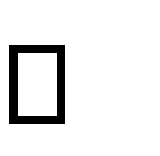 Работа над проектом строится в несколько этапов:определение направления деятельности, изучение пространства интересов обучающихся;определение целей и задач проекта, создание мотивирующей ситуации;планирование основных этапов деятельности, определение содержания деятельности на каждом этапе и в каждой группе участников, определение сроков реализации задач каждого этапа;сбор информации и ее обработка – поиск и определение способов сбора информации, обработка результатов;обобщение и систематизация промежуточных результатов;техническая реализация проекта;защита проекта;получение обратной связи;реализация задач аналитического этапа.Организация исследовательской деятельности обучающихся.Под исследовательской деятельностью понимают деятельность обучающихся под руководством учителя, связанную с решением творческой, исследовательской задачи с заранее неизвестным решением и предполагающую наличие основных этапов, характерных для научного исследования .Основные этапы организации учебного исследования:постановка проблемы;выдвижение гипотезы;изучение теории, посвященной данной проблематике;овладение методикой исследования;сбор собственного материала, его анализ и обобщение;собственные выводы и их сравнение с литературными данными;создание конечного продукта исследования.Главной целью учителя в реализации исследовательской деятельности обучающихся является создание условий для развития творческой личности, ее самоопределения и самореализации.Пути достижения целей:знакомство с методами научного познания;реализация	принципов	педагогики	сотрудничества,	личностно- ориентированного обучения;организация	коллективных	и	индивидуально-групповых	исследований	на учебном занятии;разработка системы домашних заданий/заданий для самостоятельной работы исследовательского и творческого характера;развитие научного сотрудничества со специалистами, учеными.Основными видами учебно-исследовательской деятельности являются: проблемно	- реферативный: аналитическое сопоставление данных различных литературных	источников	с	целью	освещения	проблемы	и	проектирования вариантов ее решения;аналитико-систематизирующий: наблюдение, фиксация, анализ, синтез, систематизация количественных и качественных показателей изучаемых процессов и явлений;диагностико-прогностический: изучение, отслеживание, объяснение и прогнозирование качественных и количественных изменений изучаемых систем, явлений, процессов, как вероятных суждений об их состоянии в будущем;экспериментально-исследовательский: проверка предположения о подтверждении или опровержении гипотезы;проектно-поисковый: поиск, разработка и защита проекта - особая форма нового, где целевой установкой являются способы деятельности, а не н акопление и анализ фактических знаний.Формы организации учебно-исследовательской деятельности на урочных занятиях могут быть следующими:урок-исследование, урок-лаборатория, урок - творческий отчет, урок изобретательства, урок «Удивительное рядом», урок-рассказ об ученых, урок-защита исследовательских проектов, урок-экспертиза, урок открытых мыслей; ;учебный эксперимент, который позволяет организовать освоение таких элементов исследовательской деятельности, как планирование и проведение	эксперимента, обработка и анализ его результатов;домашнее задание исследовательского характера может сочетать в себе разнообразные виды, причем позволяет провести учебное исследование, достаточно протяженное во времени.Формы	организации	учебно-исследовательской	деятельности	на внеурочных занятиях могут быть следующими:исследовательская практика обучающихся;образовательные экспедиции – походы, поездки, экскурсии с четкообозначенными	образовательными	целями,	программой	деятельности, продуманными формами контроля;факультативные занятия, предполагающие углубленное изучение предмета;ученическое научно-исследовательское общество;участие обучающихся в олимпиадах, конкурсах, конференциях, в том	числе дистанционных, предметных неделях, интеллектуальных марафонах.Многообразие форм учебно-исследовательской деятельности позволяетобеспечить подлинную интеграцию урочной и внеурочной деятельности обучающихся по развитию у них УУД.Участие в учебно-исследовательской деятельности позволяетобучающимся формировать и развивать исследовательские умения:видеть противоречия;устанавливать предмет и объект исследования;формулировать проблему, цель и задачи исследования;выдвигать гипотезу;самостоятельно планировать деятельность по этапам;оценивать промежуточные результаты и корректировать свои действия;собирать и анализировать информацию;использовать общенаучные и частнонаучные методы;оформлять результаты творческих достижений;обосновывать собственную точку зрения;оценивать свою деятельность, рефлектировать.Исследовательское обучение предполагает, что обучающийся ставит проблему, которую необходимо разрешить, знакомится с литературой по данной проблеме, анализирует собранный материал, выдвигает гипотезу – предлагает возможные решения проблемы, проверяет ее, на основе полученных данных делает выводы и обобщения.При таком подходе исследовательская деятельность выполняет в образовании центральную роль, как это и предполагает ФГОС ООО.Основные этапы формирования УУД.Эффективная деятельность по формированию УУД возможна в контексте целостной, единой по принципам и направленности системы работы.В условиях ОО основные этапы реализации этой системы могут быть представлены следующим образом:выполнение	интегративных	заданий,	решение	учебных	ситуаций	на уроках по всем предметам;выполнение интегративных межпредметных заданий в рамках учебных проектов, социальных проектов;системная деятельность на базе учебно-методических центров, центров проектной деятельности, информационных центров;презентация результатов проектной деятельности;совместно-распределенная	и	самостоятельная	деятельность	в	рамках социальной практики;опыт самостоятельной деятельности в рамках гимназических проектов (участие в учебных мастерских, творческих мастерских, интеллектуальных и творческих состязаниях).Условия и средства формирования универсальных учебных действийДля эффективного развития УУД у обучающихся основной школы создаются следующие условия:условия для учебного сотрудничества – в условиях специально организованного учебного сотрудничества формирование коммуникативных действийпроисходит более интенсивно;условия для совместной деятельности – под совместной деятельностью понимается обмен действиями и операциями, а также вербальными иневербальными средствами между учителем и учениками и между самими обучающимися в процессе формирования знаний и умений;условия для разновозрастного сотрудничества;условия для организации обучения в группах, в парах;условия для организации проектной и учебно-исследовательской деятельности;условия для организации дискуссий, тренингов, ролевых игр;условия для развития рефлексии.Рабочие программы учебных предметов и коррекционных курсов.Общие положенияУчебный процесс в 5 – 9 классах строится на общедидактических и специфических принципах обучения. Содержание образования отражается в рабочих программах, составленных учителями.Рабочие программы конкретизируют содержание предметных тем образовательного стандарта, дают распределение учебных часов по разделам курса и рекомендуемую последовательность изучения тем и разделов учебного предмета с учетом межпредметных и внутрипредметных связей, логики учебного процесса, возрастных и психологических особенностей и возможностей обучающихся.Программы для слабослышащих и позднооглохших обучающихся направлены не только на формирование академических компетенций по предмету, но и коррекцию нарушенного развития. То есть включают виды работ по слухо- речевой реабилитации, коррекции познавательной деятельности, развитию эмоциональной сферы и т. д.Учителя-авторы рабочих программ могут по своему усмотрению структурировать учебный материал, определять последовательность его изучения, расширения объема содержания.Учебно-методическое и материально-техническое обеспечение образовательного процесса соответствует требованиям, предъявляемым корганизации	образовательного	процесса и	обеспечивает	реализацию	учебной программы.Аннотации к рабочим программамРабочие программы учебных предметов естественно-научного цикла (биология, химия, физика).Данные программы составлены в соответствии с требованиями ФГОС основного общего образования (базовый уровень). Подход к освоению содержания учебных предметов строится на культуросообразном и смысло- деятельностном подходе, в соответствии с которым обучающиеся овладевают компетенциями значимыми для формирования общей культуры, определяющие адекватное поведение человека в окружающей среде, востребованные в жизни и практической деятельности. Содержание предметов формирует у обучающихся современную естественно-научную картину мира, ценностные ориентации, бережное отношение к природе и своему здоровью. Учебные предметы«Биология», «Химия», «Физика» призваны познакомить обучающихся с методами научного познания окружающего мира, с постановкой проблем, требующих от обучающихся самостоятельной деятельности по их решению . На уроках обучающиеся устанавливают связи между живой и неживой природы, явлениями окружающего физического мира, учатся применять полученные знания в повседневной жизни, что является особенно важным для детей с нарушениями слуха, поскольку эта категория имеет проблемы коммуникации разного генеза, что в целом затрудняют получения и передачи информации как учебного, так и бытового характера.Рабочие программы учебных предметов предметной области«Общественные науки»предполагают освоение систематизированных знаний по истории, обществознанию, географии. Овладение обучающимися ЗУН является значимым для их социализации, для их мировоззренческого и духовного развития; позволяет свободно ориентироваться в окружающем мире, быть востребованными вповседневной жизни. Для обучающихся с ОВЗ предметы этого цикла важны в связи с необходимостью осознавать свою социальную роль, понимать место в обществе, что обязательно для полноценного существования в социуме.Использование словесной речи в устной и письменной формах с целью:сравнения, обобщения, систематизации учебного материала на социальногуманитарных предметах крайне важно для развития словесно-логического мышления и всех видов речи, что является актуальным для обучающихся с нарушением слуха на всех уровнях образования.Рабочие программы учебных предметов по литературе и русскому языку призваны приобщить обучающихся к богатству отечественной и мировой литературы, сформировать духовный облик, развить эстетический вкус и лингвистические способности; вооружить навыками, необходимыми как для повседневной жизни, так и для продолжения образования на более высоком уровне. Изучение русского языка неотъемлемо от лингвистического анализа текста. Текст является основной единицей содержания учебного материала по данным предметам, что способствует качественной подготовке выпускника по одному из основных экзаменационных предметов – русскому языку.Русский язык и литература для детей с нарушением слуха – особый предмет. Их преподавание и содержание учебной программы предполагают реализацию коррекционной направленности обучения, основанной на коммуникативно - деятельностном подходе. Данный подход включает освоение языка не только как учебного предмета, но и как способа общения и мышления. Специфичной является коррекционная работа над произносительной стороной речи, которая проводится не только на специальных индивидуальных занятиях, но и на всех уроках.Программы построены с учетом психофизических особенностей обучающихся, связанных с отсутствием важнейшего информационного канала - слуха, поэтому они предполагает использование всех основных и вспомогательных средств обучения детей с нарушением слуха: словесную речь вее устной и письменной формах, дактилогогию и жестовую речь - при необходимости . Содержанием уроков русского языка и литературы становится формирование и обогащение словарного запаса обучающихся, работа над пониманием и употреблением в речи предложений различных структур, обучение построению связных речевых высказываний с соблюдением лексической, грамматической и композиционной правильности.Рабочие программы по математике (алгебре, геометрии) и информатике. На предметах математики и информатики формируются не только знания по предмету,	но	и	развивается	словесно-логическое	мышление,		формируются мыслительные		операции,	имеющие	значение	для		решения	повседневныхпрактических, жизненных задач.Освоение содержания данных предметов развивает личность, способную к активной жизнедеятельности и к самоопределению в информационном обществе.Преподавание математики в классах для обучающихся с нарушением слуха также является специфической педагогической деятельностью, так как большую часть учебного времени отводится работе над текстом задач, так как формулировка объективно представляет трудность для понимания слабослышащими и позднооглохшими обучающимися из-за особенностей их слухо-речевого и познавательного развития.Рабочие программы по физической культуреУроки физического воспитания направлены на гармоничное физическое развитие, воспитание волевых качеств, других свойств личности, формированию здорового образа жизни. В современных условиях культура здоровья и безопасность жизнедеятельности во всех ее проявлениях становится первостепенным фактором выживания и устойчивого развития человеческого сообщества. Потребность в безопасности жизнедеятельности является универсальной и необходимой для всех людей. Проблема обеспечения безопасности имеет непосредственное отношение к системе образования. Процессы обучения и воспитания обучающихся, нахождения их вобразовательных учреждениях, за их пределами, организация досуга, отдыха и оздоровления, создание комфортных бытовых условий, проезда до места учебы и обратно непосредственно связаны с мерами безопасности.Учебный предмет «Основы безопасности жизнедеятельности», как в массовой, так и в специальной школе реализует основные положения Конституции Российской Федерации, федеральных законов «Об образовании», «О безопасности», «О защите населения и территорий от чрезвычайных ситуаций природного и техногенного характера», «О пожарной безопасности», «О безопасности дорожного движения», «Об экологической безопасности», «О борьбе с терроризмом», «О радиационной безопасности населения», «О санитарно-эпидемиологическом благополучии населения», «О гражданской обороне», основах законодательства Российской Федерации об охране здоровья граждан, Концепция национальной безопасности Российской Федерации и других нормативно-правовых актов в области безопасности.Программа воспитания и социализацииПрограмма воспитания и социализации (далее ВИС) обучающихся на уровне основного общего образования строится на основе базовых национальных ценностей российского общества, таких как патриотизм, социальная солидарность, гражданственность, семья, здоровье, труд и творчество, наука, традиционные религии России, искусство, природа, человечество, и направлена на развитие и воспитание компетентного гражданина России, принимающего судьбу Отечества как свою личную, осознающего ответственность за настоящее и будущее своей страны, укорененного в духовных и культурных традициях многонационального народа России.Воспитание является составной частью процесса социализации и представляет собой целенаправленную передачу этических норм и правил достойного поведения старшим поколением младшему. Оно включает систему педагогических практик. Общество изобрело множество педагогических практик (приемов, методов, техник) — способов социальной тренировки, позволяющихчеловеку накрепко усвоить правила поведения. Сущность воспитания — нравственное совершенствование человека, приращение в культурном и социальном плане.Социализация - интеграция человека в систему социальных отношений, в различные типы социальных общностей (группа, социальный институт, социальная организация); усвоение человеком элементов культуры, социальных норм и ценностей, на основе которых формируются качества личности; формирование готовности к реализации индивидом совокупности социальных ролей, их освоение.JI. С. Выготский рассматривал социализацию как присвоение индивидом общественного опыта, всей культуры общества.Присвоенный ребенком опыт перерабатывается и возвращается в культуру в виде определенных индивидуальных достижений. Ребенок изначальносоциален, так как его жизнедеятельность, удовлетворение всех жизненно важных потребностей происходит через взрослого, то есть социально.Целью воспитательной работы ОО является формирование личности, т.е. человека, который:осознанно принимает общечеловеческие гуманистические ценности;имеет гражданскую позицию;осознает свои конституционные права и обязанности;уважает закон и правопорядок;готов к самостоятельной, творческой и ответственной деятельности;терпим, готов вести диалог с другими людьми, достигать в нем взаимопонимания, находить общие созидательные цели и сотрудничать для их достижения;эстетически относится к миру (эстетика быта, научное и техническое творчество, спорт, общественные отношения);принимает ценности здорового и безопасного образа жизни, не принимает вредные привычки;понимает влияние социально-экономических процессов на состояние природы и социальной среды.Главным механизмом воспитания является функционирование воспитательной системы, в рамках которой проектируются и создаются наиболее благоприятные условия для всестороннего развития обучающихся с нарушением слуха.Программа реализуется через разные формы работы, что позволяет развивать духовно-нравственную сторону личности обучающегося, формировать личностные УУД: на уроках деятельности, на кружках, в студиях, на различных внутренних и городских мероприятиях.Программа воспитания и социализации включает следующие направления:Интеллектуальное развитие и воспитаниеВозрастание роли интеллектуального развития в настоящее время связано с постоянно увеличивающимся потоком разнообразной информации, требующей обязательной переработки и усвоения для общей осведомленности об окружающей действительности, а так же для успешного осуществления профессиональной деятельности. В программе решаются задачи формирования культуры умственного труда, развитие глубокого интереса к интеллектуальной деятельности, потребности в развитии собственного интеллекта.Основные мероприятия: олимпиады по русскому языку и естественным наукам, предметные недели, научно-практические конференции.Духовно-нравственное воспитаниеЭто процесс формирования у обучающихся нравственного поведения, чувств, сознания. Оно осуществляется в ходе постоянного общения участников УВП. Уровень духовно-нравственного развития человека определяет его жизненные цели, духовные ценности, потребности личности. Содержание работы по данному направлению прослеживается и в других направлениях работы по воспитанию и социализации. Это связано с тем, что как сами понятия «воспитания»,«социализации» многоаспектны, так и деятельность по реализации программы воспитания и социализации пронизывает весь УВП.Организация духовно-нравственного развития и воспитания обучающихся осуществляется по следующим направлениям:воспитание гражданственности, патриотизма, уважения к правам, свободам и обязанностям человека(ценности: любовь к России, своему народу, своему краю, гражданское общество, поликультурный мир, свобода личная и национальная, доверие к людям, институтам государства и гражданского общества, социальная солидарность, мир во вс      ем мире, многообразие и уважение культур и народов);воспитание социальной ответственности и компетентности(ценности: правовое государство, демократическое государство, социальное государство, закон иправопорядок, социальная компетентность, социальная ответственность, служение Отечеству, ответственность за настоящее и будущее	своей страны); воспитание нравственных чувств, убеждений, этического сознания(ценности: нравственный выбор; жизнь и смысл жизни; справедливость; милосердие; честь; достоинство; уважение родителей; уважение достоинства другого человека, равноправие, ответственность, любовь и верность; забота о старших и младших; свобода совести и вероисповедания; толерантность, представление о светской этике, вере, духовности, религиозной жизни человека, ценностях религиозного мировоззрения, формируемое на основе межконфессионального диалога; духовно- нравственное развитие личности);воспитание экологической культуры, культуры здорового и безопасного образа жизни (ценности: жизнь во всех ее проявлениях; экологическая безопасность; экологическая грамотность; физическое, физиологическое, репродуктивное, психическое, социально - психологическое, духовное здоровье; экологическая культура; экологически целесообразный здоровый и безопасный образ жизни; ресурсосбережение; экологическая этика; экологическая ответственность; социальноепартнерство для улучшения экологического качества окружающей	среды; устойчивое развитие общества в гармонии с природой);воспитание трудолюбия, сознательного, творческого отношения к образованию, труду и жизни, подготовка к сознательному выбору профессии (ценности: научное знание, стремление к познанию и истине, научная картина мира, нравственный смысл учения и самообразования, интеллектуальное развитие личности; уважение к труду и людям труда; нравственный смысл труда, творчество и созидание; целеустремленность и настойчивость, бережливость, выбор профессии);воспитание ценностного отношения к прекрасному, формирование основ эстетической культуры - эстетическое воспитание (ценности: красота, гармония, духовный мир человека, самовыражение личности в творчестве и искусстве, эстетическое развитие личности).Основные мероприятия: День памяти жертв терроризма, День учителя, День матери, Неделя инвалида, Шефские встречи, Международный день семьи, Встреча с ветеранами.Гражданско-патриотическое воспитаниеОдной из важных составляющих нравственного воспитания является гражданско - патриотическое воспитание. Патриотизм - социально-политический и нравственный принцип, выражающий чувство любви к Родине, заботу об ее интересах. Он проявляется в чувстве гордости за достижения своей страны, в переживании за ее беды, в уважении к прошлому своего народа, народной памяти, национально-культурным традициям. Но патриотические чувства и идеи действительно возвышают человека и весь народ, когда сочетаются с уважением к другим народам. Процесс патриотического воспитания начинается с воспитания любви к своей семье. В силу ограниченности социальных контактов дети с недостатками слуха сильно привязаны к своему близкому окружению.Основные     мероприятия: Фотоконкурс «Мой любимый город», ДеньКонституции, Участие в общероссийской патриотической акции «Бессмертный полк», Мероприятия ко Дню Победы (фотовыставка, стенгазеты, школьные игородские конкурсы), серии общешкольных уроков, посвященных памятным датам и известным историческим личностям, посещение экскурсий и выставок, другие мероприятия.Правовое воспитаниеОдной из составляющих нравственного воспитания так же является правовое воспитание, которое предполагает формирование правового сознания и поведения юного гражданина. Оно ориентировано на осознанное восприятие законов, правовых норм и обязанностей.Экологическое воспитаниеНемаловажное значение имеет экологическое воспитание. В непростой период, проживаемый человечеством на рубеже тысячелетий, все более остро начали привлекать к себе внимание экологические проблемы. Любое нарушение равновесия, гармонии в таком целостном организме, каким является природа Земли, отзывается неблагополучием в любом его компоненте.Основные мероприятия: Осенняя акция благоустройства школьного двора Конкурс «Дары природы», Видеоконкурс «Я и мой питомец», оформление класса к Новому году - конкурс, участие в городских акциях по благоустройству города, участие в субботниках.Эстетическое воспитаниеЦель эстетического воспитания - развитие готовности личности к восприятию, освоению, оценке эстетических объектов в искусстве и действительности; включение в гармоническое саморазвитие; формирование творческих способностей в области художественной, духовной, физической культуры. Коррекционное воздействие различных средств искусства на личность объясняется самой сущностью искусства. Сам творческий процесс является источником новых положительных эмоциональных переживаний подростка, которые, в свою очередь, рождают новые творческие потребности и способы их удовлетворения. Использовать в работе со школьниками с проблемами слуха различные средства искусства полезно и важно. Чувства, эмоции, изображенныена бумаге или выраженные в другом виде творчества, нередко облегчают и ускоряют словесное выражение переживаний отношений слабослышащими и позднооглохшими школьниками, способствуют формированию положительных эмоций, гармонизации личности в целом.Основные мероприятия: конкурс на лучшее оформление классного уголка, Школьный конкурс чтецов, Концерт ко Дню учителя, «Мы идем в театр», Фестиваль «От сердца к сердцу», «Янтарные звезды», постановка школьных спектаклей, празднование Масленицы, торжественные мероприятия, посвященные Последнему звонку и Выпускному вечеру.Безопасный и здоровый образ жизниВ современных условиях культура здоровья и безопасность жизнедеятельности во всех ее проявлениях становятся первостепенным фактором выживания и устойчивого развития человеческого сообщества. Потребность в безопасности жизнедеятельности является универсальной и необходимой для всех людей.Поражение слуховой функции резко снижает возможность контроля за внешними факторами, связанными с риском для жизни и здоровья и их сохранением (звук приближающейся машины и других механизмов, пожарная сигнализация, сигнал об опасности, подаваемый людьми, которые заметили угрозу и т.д.). Таким образом, сам по себе недостаток слуха уже повышает риск оказаться в ситуации опасности, поэтому развитие бдительности, осмотрительности, разумной осторожности приобретает витальное значение. Установка на выявление и принятие во внимание различных негативных факторов угрозы и опасности крайне важна для слабослышащих и позднооглохших обучающихся.Слабослышащие и позднооглохшие обучающиеся испытывают трудности в получении, переработке, усвоении и воспроизведении информации, что связано с особенностями познавательной деятельности, вызванными нарушением слуха. Поэтому информацию о здоровом образе жизни, основах медицинских знаний,обеспечении личной безопасности на дорогах и в других ситуациях важно не только предоставить, но и помочь осмыслить и усвоить ее. Это возможно сделать не только на уроках ОБЖ, но и на внеклассных мероприятиях, посвященных безопасному и здоровому образу жизни.Основные мероприятия: «Я живу в Стрелецком» - классные часы, учебные пожарные тревоги, классные часы о безопасности в городе и за его пределами в разное время года, встречи с представителями УВД, ГИБДД.Физическое воспитание и формирование здорового образа жизниЦелью физического воспитания и формирование здорового образа жизни является разностороннее развитие личности, физических качеств и способностей человека, формирование двигательных навыков и умений, укрепление здоровья. Спортивный блок занимает внушительное место в учебно-воспитательном процессе школы.Основной целью спортивных мероприятий является как общее оздоровление учащихся, направленное на укрепление здоровья, физическое развитие занимающихся, так и снятие барьеров в общении между здоровыми подростками и учащимися, имеющими отклонения в состоянии здоровья в ходе совместной спортивной деятельности, создается благоприятная атмосфера для взаимного общения.Основные мероприятия: классные часы о вредных привычках, Всемирный день борьбы со СПИДом, Спортивная неделя, Всемирный день здоровья, Всемирный день без табака, школьная акция «Молодежь против наркотиков!», участие в общешкольных и городских спортивных мероприятиях, организация посещения обучающимися спортивных кружков и секций.Профессиональная подготовкаПрофессиональная ориентация слабослышащего и позднооглохшего школьника является составной частью педагогического процесса и решает одну из важнейших задач социализации личности - профессиональное самоопределение. В случае правильного выбора молодым человеком профессии  в выигрыше нетолько общество, но, главное, - личность, испытывающая удовлетворение получающая широкие возможности для самореализации. Профессиональную подготовку определяет профориентационная работа подготовка к трудовой деятельности. Целью профориентационной работы является адекватный выбор молодежью с нарушениями слуха профессии, которая бы способствовала самореализации и социально - психологической адаптации.Основные	мероприятия:	индивидуальное	и	групповое профконсультирование, социальные пробы, занятия по вопросам трудоустройства, специальные тренинги и деловые игры по прохождению собеседования, оформления на работу, обучение этике делового общения, экскурсии на предприятия, встреча с профессионально успешными людьми, посещение Дней открытых дверей в техникумах и в ВУЗах.СамоуправлениеЦелью организации Самоуправления является формирование высоконравственной творческой, активной личности на основе содружества, сотворчества и взаимодействия педагогов и обучающихся разных возрастов.Основные мероприятия: Выборы актива классов, Выборы актива школы, День самоуправления, Подготовка к Последнему звонку и Выпускному вечеру.Кроме указанных направлений ведется работа по развитию досуговой деятельности, проводится экскурсионная работа и работа с родителями.Таким образом, Программа воспитания и социализации, направленная на социально-педагогическую поддержку становления и развития высоконравственного, творческого, компетентного гражданина России, принимающего судьбу Отечества как свою личную, осознающего ответственность за настоящее и будущее своей страны, должна способствовать обеспечению условий на уровне урочной и внеурочной деятельности, в которых обучающиеся ОО по программам среднего общего образования, получат возможность на: В области формирования личностной культуры:формирование способности к духовному развитию, реализации творческого потенциала в учебно-игровой, предметно продуктивной, социально ориентированной, общественно полезной деятельности на основе традиционных нравственных    установок    и    моральных    норм,    непрерывного    образования,самовоспитания и универсальной духовно         -нравственной компетенции —«становиться лучше»;укрепление нравственности, основанной на свободе воли и духовных отечественных традициях, внутренней установке личности школьник	апоступать согласно своей совести;формирование основ нравственного самосознания личности (совести)способности подростка формулировать собственные нравственные обязательства, осуществлять нравственный самоконтроль, требовать от себя выполнения моральных норм, давать нравственную оценку своим и чужим поступкам;формирование нравственного смысла учения, социально ориентированной и общественно полезной деятельности;формирование морали - осознанной обучающимся необходимости поведения, ориентированного на благо других людей и определяемого традиционными представлениями о добре и зле, справедливом и несправедливом, добродетели и пороке, должном и недопустимом;усвоение обучающимся базовых национальных ценностей, духовных традиций народов России;укрепление у подростка позитивной нравственной самооценки, самоуважения и жизненного оптимизма;развитие эстетических потребностей, ценностей и чувств;развитие способности открыто выражать и аргументировано отстаивать свою нравственно оправданную позицию, проявлять критичность к собственным намерениям, мыслям и поступкам;развитие	способности	к	самостоятельным	поступкам	и	действиям, совершаемым на основе морального выбора, к принятию ответственности за их результаты;развитие трудолюбия, способности к преодолению трудностей, целеустремленности и настойчивости в достижении результата;формирование творческого отношения к учебе, труду, социальной деятельности на основе нравственных ценностей и моральных норм;формирование у подростка первоначальных профессиональных намерений и интересов, осознание нравственного значения будущего профессионального выбора;осознание подростком ценности человеческой жизни, формирование умения противостоять в пределах своих возможностей действиям и влияниям, представляющим угрозу для жизни, физического и нравственного здоровья, духовной безопасности личности;формирование экологической культуры, культуры здорового и безопасного образа жизни.В области формирования социальной культуры:формирование российской гражданской идентичности, включающей в себя идентичность члена семьи, школьного коллектива, территориально- культурной общности, этнического сообщества, российской гражданской нации;укрепление веры в Россию, чувства личной ответственности за Отечество, заботы о процветании своей страны;развитие патриотизма и гражданской солидарности;развитие навыков и умений организации и осуществления сотрудничества с педагогами, сверстниками, родителями, старшими и младшими в решении личностно и социально значимых проблем на основе знаний, полученных в процессе образования;формирование у подростков первичных навыков успешной социализации, представлений об общественных приоритетах и ценностях, ориентированных на эти ценности образцах поведения через практикуобщественных отношений с представителями различными социальных и профессиональных групп;формирование у подростков социальных компетенций, необходимых для конструктивного, успешного и ответственного поведения в обществе;укрепление доверия к другим людям, институтам гражданского общества, государству;развитие доброжелательности и эмоциональной отзывчивости, понимания и сопереживания другим людям, приобретение опыта оказания помощи другим людям;усвоение гуманистических и демократических ценностных ориентаций;формирование осознанного и уважительного отношения к традиционным религиям и религиозным организациям России, к вере и религиозным убеждениям других людей, понимание значения религиозных идеалов в жизни человека, семьи и общества, роли традиционных религий в историческом и культурном развитии России;формирование культуры межэтнического общения, уважения к культурным, религиозным традициям, образу жизни представителей народов России.В области формирования семейной культуры:укрепление отношения к семье как основе российского общества;формирование представлений о значении семьи для устойчивого и успешного развития человека;укрепление у обучающегося уважительного отношения к родителям, осознанного, заботливого отношения к старшим и младшим;усвоение таких нравственных ценностей семейной жизни как любовь, забота о любимом человеке, продолжение рода, духовная и эмоциональная близость членов семьи, взаимопомощь и др.;формирование начального опыта заботы о социально- психологическом благополучии своей семьи;знание традиций своей семьи, культурно-исторических и этнических традиций семей своего народа, других народов России.Инструментарий мониторинга воспитания и социализации обучающихся Методологический инструментарий мониторинга воспитания и социализации обучающихся		предусматривает	использование	следующих	методов: Тестирование	-		исследовательский		метод,	позволяющий	выявить		степень соответствия планируемых и реально достигаемых результатов воспитания и социализации обучающихся путем анализа результатов и способов выполненияобучающимися ряда специально разработанных заданий.Опрос — получение информации, заключенной в словесных сообщениях обучающихся - в письменной форме, жестовой, устно - дактильной.Для оценки эффективности деятельности лицея по воспитанию и социализации обучающихся используются следующие виды опроса:анкетирование - эмпирический социально-психологический метод получения информации на основании ответов обучающихся на специально подготовленные вопросы анкеты;интервью — коммуникативный метод, предполагающий проведение беседы между исследователем и обучающимися по заранее разработанному плану, составленному в соответствии с задачами исследования процесса воспитания и социализации обучающихся. В ходе интервью исследователь не высказывает своего мнения и открыто не демонстрирует своей личной оценки ответов обучающихся или задаваемых вопросов, что создает благоприятную атмосферу общения и условия для получения более достоверных результатов;беседа — специфический метод исследования, заключающийся в проведении тематически направленного диалога между исследователем и обучающимися с целью получения сведений об особенностях процесса воспитания и социализации обучающихся.психолого-педагогическое наблюдение - описательный психолого - педагогический метод исследования, заключающийся в целенаправленномвосприятии и фиксации особенностей, закономерностей развития и воспитания обучающихся. В рамках мониторинга предусматривается использование следующих видов наблюдения:включенное наблюдение - наблюдатель находится в реальных деловых или неформальных отношениях с обучающимися, за которыми он наблюдает и которых он оценивает;узкоспециальное наблюдение - направлено на фиксирование строго определенных параметров (психолого-педагогических явлений) воспитания и социализации обучающихся.Критериями эффективности реализации воспитательной и развивающей программы является динамика основных показателей воспитания и социализации обучающихся:Динамика развития личностной, социальной, экологической, трудовой (профессиональной) и здоровьесберегающей культуры обучающихся.Динамика (характер изменения) социальной, психолого- педагогической и нравственной атмосферы в образовательном учреждении.Динамика детско-родительских отношений и степени включенности родителей (законных представителей) в образовательный и воспитательный процесс.Для эффективной реализации программы воспитания и социализации важ- ным направлением является повышение профессиональной компетентности педагогов по вопросам воспитания и социализации обучающихся. Организацияповышения	профессиональной	компетентности	педагогических	кадров	черезразличные формы (курсы, целевые курсы, семинары, конференции и т.п.).Программа коррекционной работыПрограмма коррекционной работы содержит: перечень, содержание и план реализации индивидуально ориентированных коррекционных мероприятий, обеспечивающих    удовлетворение    особых    образовательных    потребностейслабослышащих    и    позднооглохших    обучающихся;    Обязательной    частьювнеурочной деятельности, поддерживающей процесс освоения слабослышащими и позднооглохшими обучающимися содержания АООП ООО, является коррекционно-развивающее направление. Часы коррекционно-развивающей области не входят в предельно допустимую учебную нагрузку, но учитывается при определении объемов финансирования, направляемых на реализацию адаптированной основной образовательной программы.Актуальность программыПринятая Правительством Российской Федерации Концепция модернизации российского образования определяет приоритетные цели и задачи, решение которых требует построения адекватной системы психолого-педагогического сопровождения образовательного процесса, учитывая при этом психофизиологические особенности обучающихся с ОВЗ, в частности – слабослышащих обучающихся. Особенностью развития системы сопровождения на современном этапе является необходимость решения задач сопровождения обучающегося с нарушенным слухом в условиях модернизации образования, изменениях в его структуре и содержании.Задача формирования самостоятельной, ответственной и социально мобильной личности, способной к успешной социализации в обществе и активной адаптации на рынке труда, определяет необходимость широкого использования в системе сопровождения соответствующих программ развития социальных навыков, способности к личностному самоопределению и саморазвитию, коррекции имеющихся нарушений речевого и психического развития лиц с нарушенным слухом. Изменения содержания общего образования обучающихся, происходящие в России, включают и изменение взгляда на личность человека с ограниченными возможностями здоровья.Слабослышащие обучающиеся испытывают трудности во взаимодействии с окружающим миром, у них возникают особенности развития личности и когнитивной сферы.При составлении программы психолого-педагогического сопровождения учитывались психофизиологические способности и возможности слабослышащих обучающихся. Данная программа сопровождения определяет общую и коррекционную стратегии развития слабослышащих обучающихся образовательными и техническими средствами в соответствии с целями концепции модернизации образования в Российской Федерации.Психолого-педагогическое сопровождение развития слабослышащего обучающегося может рассматриваться как сопровождение отношений: их развитие, коррекция, реабилитация.Цель программы коррекционно-развивающей работы - оказание комплексной психолого - педагогической помощи слабослышащим обучающимся в освоении АООП ООО, в коррекции недостатков в общем и слухоречевом развитии, в их социальной адаптации. Программа предусматривает создание специальных условий обучения и воспитания, позволяющих учитывать особые образовательные потребности с нарушением обучающихся слуха. Основной целью системы психолого-педагогического сопровождения учебно- воспитательного процесса в ОО является оптимизация адаптации, обучения, воспитания и развития каждого обучающегося, исходя из его индивидуальности. Работа по данной программе сопровождения проходит в тесном контакте с педагогическим коллективом и специалистами школы (социальным педагогом, учителем-дефектологом, учителями-предметниками).Подцелями программы являются:обеспечение	нормального	развития	слабослышащего	обучающегося	(в соответствии с нормой развития в соответствующем возрасте);создание	условий	для	личностного	развития,	обучения	и	воспитания слабослышащих и позднооглохших обучающихся;преодоление затруднений слабослышащих и позднооглохших обучающихся в учебной деятельности;овладение слабослышащими обучающимися навыками адаптации в социуме;развитие потенциала слабослышащих обучающихся;развитие психологической готовности к ГИА в форме ГВЭ.Все это способствует гармоничному развитию слабослышащих обучающихся и успешной их социализации.Реализация	целей	и	подцелей	способствует	гармоничному	развитию слабослышащих обучающихся и успешной их социализации.Психолого-педагогическое сопровождение учебно-воспитательного процесса исходит из основных принципов гуманистической педагогики:единство сознания, деятельности и общения;учета индивидуальных и возрастных особенностей обучающихся, что дает возможность выбирать тип взаимодействия;«зоны ближайшего развития», что помогает определить тот уровень развития, которого обучающийся может достичь в ближайшее время.Используемые в программе психолого-педагогические методынаблюдение;эксперимент;анализ продуктов деятельности;тестирование;анкетирование;беседа.Задачи программы коррекционно-развивающей работы:выявление особых образовательных потребностей слабослышащих обучающихся, обусловленных недостатками в их развитии организация специальных условий образования в соответствии с особенностями ограничений здоровья обучающихся;осуществление	индивидуально	ориентированной	психолого-медико- педагогической		помощи	обучающимся	с	учетом		особенностей	их психофизического развития и индивидуальных возможностей ;оказание   коррекционной    помощи    в    овладении    адаптированной основной общеобразовательной программой основного общего образования,в том числе организация индивидуальных и фронтальных занятий по развитию слухового восприятия речи и неречевых звучаний, включая музыку, слухозрительного восприятия устной речи, ее произносительной стороны;организация специальной психолого-педагогической помощи в формировании полноценной жизненной компетенции слабослышащих обучающихся;создание благоприятных условий для наиболее полноценного личностного развития, приобщения к социокультурным нормам, традициям семьи, общества и государства с учетом возможностей и особых образовательных потребностей каждого обучающегося;оказание консультативной и методической помощи родителям (законным представителям) слабослышащих и позднооглохших обучающихся, содействие полноценному личностному, интеллектуальному и профессиональномуразвитию слабослышащих;гармонизация интеллектуального и личностного развития слабослышащих обучающихся;сохранение нервно-психического здоровья слабослышащих обучающихся; изучение динамики развития познавательных, личностных характеристикслабослышащих обучающихся;профилактика и оказание помощи слабослышащим обучающимся, их родителям, педагогам в решении конкретных психологических проблем; психологическое просвещение педагогов, слабослышащих обучающихся и их родителей;содействие гармонизации социально-психологического климата в образовательном учреждении;содействие развитию готовности слабослышащих обучающихся с к жизненному и профессиональному самоопределению;развитие познавательного компонента психологической готовности слабослышащих и позднооглохших обучающихся к ГИА в формах ГВЭ: отработка навыков самоорганизации и самоконтроля, волевой саморегуляции, коррекция и развитие внимания, памяти, мышления;снижение уровня тревожности слабослышащих обучающихся с помощью овладения ими навыками психофизической саморегуляции;содействие адаптации слабослышащих обучающихся к процедуре ГИА в формах ГВЭ.создание необходимого психологического настроя у педагогов, классных руководителей, слабослышащих обучающихся и их родителей во время подготовки и проведения экзаменационных испытаний и при апелляциях.Принципы программы коррекционно - развивающей работы:соблюдение интересов слабослышащих обучающихся; создание в образовательной организации условий для реализации их возможностей и особых образовательных потребностей, наиболее полноценного развития, социальной	адаптации;приобщение обучающихся к социокультурным нормам, традициям семьи, общества и государства;взаимодействие всех специалистов образовательной организации, родителей (законных представителей) обучающихся при решении образовательно- коррекционных задач, а также оказании согласованной помощи в процессе формирования и развития личности ребенка, его адаптации и интеграции в обществе;психолого-педагогическое сопровождение учебно-воспитательного процесса исходит из основных принципов гуманистической педагогики: единствосознания, деятельности и общения;учета индивидуальных и возрастных особенностей обучающихся, что дает возможность выбирать тип взаимодействия;«зоны ближайшего развития», что помогает определить тот уровень развития, которого обучающийся может достичь в ближайшее время.Срок реализации программы  слабослышащим и позднооглохшим обучающимсяпериод обучения в 9-м классеКомплексное психолого - медико - педагогическое сопровождение обучающихся включает:проведение психолого-педагогическое обследования детей с целью выявления их возможностей и особых образовательных потребностей;разработку рекомендаций к составлению коррекционных программ, учитывающих индивидуальные особенности обучающихся, в том числе программ	по развитию восприятия устной речи и обучению произношению;проведение коррекционно   -   развивающей   работы   с   учетом   особыхобразовательных потребностей каждого обучающегося, его индивидуальных особенностей;коррекционно-развивающие занятия являются не только формой обучения, но и условием, которое обеспечивает успешное освоение содержания учебных предметов, предусмотренных образовательной программой образовательной организации, реализующей адаптированные образовательные программы для детей с ограниченными возможностями здоровья.Одной из основных задач обучения слабослышащих обучающихся является обучение их устной речи.Индивидуальные занятия по развитию речевого слуха и произносительной стороны речи проводятся в течение учебного дня и во внеклассное время. На обязательные индивидуальные занятия количество часов в неделю указано на одного обучающегося. Общая недельная нагрузка на класс зависит от количества обучающихся в классе.Содержание направлений работы педагога-психолога Психологическая диагностикаПедагог-психолог - это, прежде всего, посредник между обучающимся и преподавателем. Именно поэтому особую ценность приобретает такой раздел практической психологии, как психодиагностика, т.к. понимание обучающегося должно строиться на знании его психологических особенностей. Зная их, учитель- предметник сможет наиболее эффективно помочь слабослышащему обучающемуся раскрыть и развивать свою индивидуальность. Диагностика в процессе психолого-педагогического сопровождения образовательного процесса не может являться самоценной практической деятельностью, но она позволяет«зазвучать» педагогической проблеме, помогает посмотреть на обучение с иной точки зрения, служит для организации дальнейшей сопровождающей деятельности и дает возможность отследить динамику развития личности обучающихся.Психологическая диагностика определяется задачами школы и запросом участников учебно-воспитательного процесса (администрацией, слабослышащими обучающимися, родителями), проводится как индивидуально, так и с группами обучающихся. Но главный смысл исследования - это разработка практических рекомендаций по преодолению трудностей в интеллектуальном или личностном развитии обучающегося с нарушенным слухом, его социальной адаптации в коллективе.Регулярное обследование всех обучающихся позволяет своевременно выявлять обучающихся с невротическими и нейрофизиологическими осложнениями, с проблемами дезадаптации, дисгармоничности интеллектуального и личностного развития и осуществлять необходимые психолого-педагогические воздействия.Коррекционно-развивающая работаВ основной школе акцент делается на коррекции уже сформировавшихся психических функций. Кроме того, работа всей системы психологической работынаправлена на профилактику, предупреждение осложнений и отклонений в психическом и личностном развитии слабослышащих обучающихся. Проводится система направленных коррекционно-развивающих занятий, способствующих совершенствованию познавательных способностей и учебных навыков, коррекции проблем в познавательной и личностной сферах. Используются как развивающие (активизация творческих способностей, развитие логической памяти, пространственного, понятийного и абстрактного мышления, развитие речи и др.), так и коррекционные технологии. Тренинги общения для учащихся средних и старших классов имеют смешанный, коррекционно-развивающий характер.Коррекция слабослыщащего обучающегося проводится по следующимнаправлениям:коррекция личностных особенностей;коррекция познавательной сферы;коррекция речи, пополнение и активизирование словарного запаса;коррекция межличностных отношений;коррекция девиантного поведения;коррекция поведенческих расстройств.Коррекционная работа осуществляется на основании результатов углубленной психодиагностики в результате индивидуального консультирования по запросу родителей, педагогов и обучающихся.Развивающая работа с обучающимися с нарушенным слухом осуществляется с помощью:устной тренингов самопознания, уверенности в себе, проводимых для обучающихся 11-18 лет в рамках программы «Познай себя», где они отрабатывают навыки самопознания, формы уверенного поведения, преодоление затруднений в общении, учебе и в других видах деятельности;тренинга «В поисках призвания» для обучающихся 11-18 лет, на котором они осваивают способы оценки качеств личности с учетом жизненныхустремлений и развивают умения осуществлять осознанный выбор и брать на себя ответственность за свое будущее.В процессе реализации психокоррекционной и развивающей работы в школе проводятся развивающие игры, моделирование поведения, групповые дискуссии, арттерапия, занятия по психокоррекционной программе, психологические акции, недели психологии, используются проективные методы. Развивающую работу необходимо проводить не только с слабослышащими обучающимися, но и с педагогическим коллективом. Поскольку именно творческие, контролирующие свою жизнь взрослые выступают в качестве моделей для идентификации ребенка, ориентиром его развития.Психологическое консультированиеКонсультативная деятельность представляет собой направление психологической помощи обучающимся, их родителям (законным представителям) и педагогическим работникам, испытывающим трудности в повседневной жизни, в ходе образовательного процесса или ставящим перед собой цель самосовершенствования.Психологическое консультирование рассматривается как коммуникативный процесс, в первую очередь для обеспечения субъекта образовательного пространства необходимой психологической информацией, что позволяет создать условия для его адекватной социально психологической адаптации.Все аспекты психологического консультирования субъектов образования рассматриваются «под углом» информационно-коммуникативного, кратковременного и психокоррекционного ориентированного характера. Психологическое консультирование проводится как в форме очных консультаций, так и в форме дистанционного консультирования.Психологическое консультирование проводится по следующим направлениям:по вопросам разработки и реализации программ обучения; по вопросам психологической готовности педагогов к процедуре аттестации;по вопросам психологии слабослышащих обучающихся;по поводу проблем обучения, поведения, межличностного взаимодействия конкретных слабослышащих обучающихся или групп обучающихся;профориентационное консультирование слабослышащих обучающихся и их родителей;оказание психологической помощи и поддержки слабослышащим обучающимся, находящимся в состоянии стресса, конфликта, сильного эмоционального переживания;помощь в организации эффективного детско-родительского общения. Основные условия консультативного взаимодействия - это безоценочное позитивное принятие другого, конгруэнтность и эмпатия. Эффективное консультирование представляет собой определенным образом структурированное, свободное от предписаний взаимодействие, которое позволяет участнику образовательного процесса достичь осознания самого себя настолько, что дает ему возможность самостоятельно решить свои проблемы.Среди критериев успешности психолого-педагогического сопровождения указываются:успешность учебной и творческой деятельности слабослышащих обучающихся;осуществление деятельности без значимых нарушений физического и психического здоровья;удовлетворенность своей деятельностью, своим положением;связывание своих личных планов и интересов с учебной и творческой деятельностью в перспективе.Психологическое просвещениеДанное направление работы ориентировано на создание условий для активного освоения и использования социально-психологических знаний всеми участниками образовательного процесса.Приоритетной для педагога-психолога в этом направлении является работа с учителями-предметниками и классными руководителями, так как они являются субъектами инновационных процессов и должны находиться в режиме развития, в процессе переосмысления собственных ценностей педагогической деятельности.Реализация этого направления осуществляется в следующих формах:лекциибеседысеминарывыставкиподборка литературырекомендации и пр.Педагог-психолог организует цикл тематических занятий, учитывая ситуацию в образовательном учреждении и запрос со стороны родителей, педагогов, обучающихся с нарушенным слухом или их родителей:информирование педагогов на педсоветах о результатах психологического обследования слабослышащих обучающихся;плановые тематические выступления на педсоветах, методических объединениях и семинарах;возникновение педагогической проблемы, требующей для своего разрешения психологической компетентности педагогов.Психолого-педагогическое сопровождение образовательного процесса подразумевает не только психологическую, но и педагогическую позицию, реализуемую на основе взаимодействия и сотрудничества всех субъектов образовательного процесса: учителей-предметников, педагогов-психологов, администрации школы, классных руководителей, дефектологов, социальных педагогов, родителей.Психологическое просвещение и информирование родителей проводится преимущественно в форме выступления на родительских собраниях, подготовкой рекомендаций, памяток, в ходе индивидуального консультирования.В работе со слабослышащими обучающимися используются следующие формы:стендовая информация;классные часы;тематические недели;психологические акции.Психопрофилактическая деятельностьПсихопрофилактическая работа направлена на обеспечение решения проблем, связанных с обучением, воспитанием, психическим здоровьем слабослышащих обучающихся и включает в себя:обеспечение психологической безопасности слабослышащего;разработку и внедрение коррекционно-развивающих программ для обучающихся с учетом их психофизиологических возможностей и с учетом нарушения слуха;выявление материального положения слабослышащих обучающихся и состава их семьи для предупреждения возникновения противоправных действий у слабослышащих обучающихся;      просвещение слабослышащих обучающихся с целью предупреждения приема ими ПАВ;просвещение слабослышащих обучающихся с целью предупреждениявозникновения разного рода зависимостей (игровой, компьютерной и т.п).Психологическая подготовка обучающихся к ГИАЦель:	оказание	психологической	помощи	при	подготовке	к	ГИА слабослышащим обучающихся, их родителям, учителям-предметникам.Задачи:развитие познавательного компонента психологической готовности слабослышащих обучающихся к ГИА в форме ГВЭ: отработка навыков самоорганизации и самоконтроля, волевой саморегуляции, развитие внимания,памяти, мышления; уменьшение уровня тревожности слабослышащих обучающихся с помощью овладения ими навыками психофизической саморегуляции;содействие	адаптации	слабослышащих	обучающихся	к	процессу проведения ГИА в форме ГВЭ; 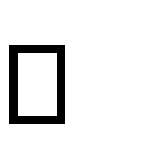 психологическое	просвещение	слабослышащих	обучающихся,	их родителей по вопросам подготовки к ГИА.Методы:психологические	тесты	на	выявление	психологической	готовности слабослышащих обучающихся к сдаче ГИА;тренинги и развивающие занятия на овладение слабослышащими обучающимися навыками саморегуляции, самоконтроля; на развитие памяти и внимания выпускников;индивидуальные консультации с слабослышащими обучающимися, с их родителями, направленные на повышение психологической готовности обучающихся к экзамену, предупреждение кризисных состояний уобучающихся и обучение слабослышащих обучающихся и их родителей приемам эмоционально-волевой регуляции;выступления на родительских собраниях.Ожидаемые результатысформированность	познавательного	компонента	психологической готовности слабослышащих обучающихся к ГИА;снижение	уровня	тревожности	слабослышащихобучающихся,	их родителей и педагогов;адаптация слабослышащих обучающихся к процессу проведенияГИА в форме ГВЭ;осознанное	принятие	слабослышащими	обучающимися	на	себя ответственности за подготовку и результат сдачи экзамена.Профессиональное самоопределениеЦель:	предупреждение	трудностей	профессионального	самоопределения обучающихся.Задачи:активизация постановки и принятия проблемы профессионального самоопределения; осознание жизненных ценностей и смыслов профессиональной деятельности обучающимися; содействие в: определении профессиональных интересов и склонностей обучающихся, в построении идеального и адекватного образа профессии обучающегося, в построении адекватного образа «Я» обучающегося; развитие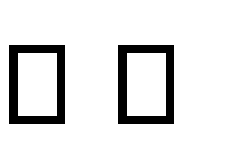 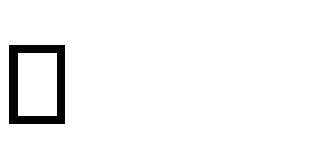 умений    у    обучающихся:    принимать    решения,    рефлексии,	выделять профессионально важные качества профессий;формирование у обучающихся: умения определять свои интересы и склонности, соотносить их с конкретными профессиями.Методы:элементы самодиагностики;тесты;ролевые игры;упражнения, направленные на формирование психологической готовности к обоснованному выбору профессии, на развитие навыковпланирования профессиональной карьеры у старшеклассников;выезды в колледжи и ВУЗы для ознакомления с профессиями.Ожидаемые результатысформированность правильного образа профессий;профессиональное самоопределение;сознательный выбор профессии;сформированность умения определять свои интересы и соотносить их с конкретными профессиями;осознание своих сильных и слабых сторон;сформированность жизненных целей и предпочтений.Характеристика Программы занятий по развитию слухового восприятия и формированию произношенияПолноценное включение слабослышащих обучающихся в общественно- полезную деятельность, в социум, в значительной мере зависит от усвоения ими устной речи, которая является носителем языка и важнейшим инструментом мышления. От качества владения устной речью (ее восприятием и воспроизведением) зависит социальная адаптация слабослышащих, получение полноценного образования.Важность их социальной адаптации и достаточно свободной устной коммуникации обуславливает необходимость проведения специальной работы по совершенствованию восприятия и воспроизведения устной речи в системе среднего общего профессионального образования.Требования ГОС к результатам, структуре и условиям освоения основной образовательной программы основного общего образования учитывают возрастные и индивидуальные особенности обучающихся на втором уровне общего образования, включая образовательные потребности обучающихся с ограниченными возможностями здоровья и инвалидов, а также значимость этого уровня образования для дальнейшей подготовки, необходимой и достаточной для продолжения обучения на третьем уровне, успешной социализации .В связи с этим важным и актуальным является совершенствование системы развития навыков восприятия и воспроизведения устной речи в современных условиях обучения лиц с нарушенным слухом. В учебный план включены специальные занятия по развитию восприятия и воспроизведению устной речи,которые проводится на индивидуальных занятиях и занятиях парами (малыми группами).Данная программа предназначена для работы с слабослышащими обучающимися. Настоящая программа учитывает особые образовательные потребности слабослышащих обучающихся в соответствии с пунктом 6 статьи 11 Федерального закона Российской Федерации от 29 декабря 2012 г. N 273-ФЭ «Об образовании в Российской Федерации»: «В целях обеспечения реализации права на образование обучающихся с ограниченными возможностями здоровья устанавливаются федеральные государственные образовательные стандарты образования указанных лиц». Программа составлена в соответствии с и разработками отечественных ученых в области общей и специальной педагогики и психологии.Специальные занятия по развитию слухового восприятия и коррекции произношения проводятся учителем-дефектологом. В программе предложен примерный разно-уровневый речевой материал для слабослышащих обучающихся. Он включает слова, словосочетания, фразы и тексты обиходно- разговорного и познавательного характера, необходимого взрослым людям с нарушениями слуха при общении с окружающими, а также материал, связанный с организацией учебной деятельности, с изучением дисциплин профессиональной и общеобразовательной подготовки.Работа над произносительной стороной устной речи ведется на речевом материале, предложенном для слухо-зрительного восприятия и слухового восприятия предполагает совершенствование усвоенных произносительных навыков. Ранее изученные правила актуализируются и применяются обучающимся в самостоятельной связной речи.Совершенствуются навыки по произношению слов слитно на одном выдохе в нормальном темпе, изменению силы голоса, соблюдению словесного, логического ударения и основных норм орфоэпии. Слабослышащие обучающиесятренируются правильно распределять дыхательные паузы, воспроизводить слитно на одном выдохе слова, синтагмы и короткие фразы.Слабослышащие обучающиеся совершенствуют умения правильно воспроизводить звуки и их сочетания в словах, в наиболее употребительных терминах, в том числе сложной слоговой структуры, из разных учебных предметов.Особое внимание уделяется интонации и выразительности речи. При воспроизведении монологического текста все виды интонации закрепляются с опорой на знаки препинания.Для восприятия предлагаются синонимы (омонимы, антонимы, многозначные слова) для дальнейшего составления предложений с воспринятыми словами. Слухо-зрительно предъявляются вопросы из часто встречающихся ситуаций общения, терминологический материал (выводы, определения и правила) из общеобразовательных уроков и специальных занятий по профессиональной и предпрофессиональной подготовке. К концу первого года обучения предлагаются для восприятия новости или сообщения из цикла «В мире интересного» с последующим заданием выразить свое отношение к прослушанной информации.Используются микро-диалоги с предсказуемой логико-структурной схемой, включающие вопросно-ответные единства, требующие подтверждения или отклонения чего-либо, согласия или несогласия с соблюдением этических норм и правил. Терминологический материал из общеобразовательных уроков предъявляется слухо - зрительно. При восприятии выводов, правил и определений предлагались дополнительные задания (например, прослушать определение, вписать в подходящее по смыслу слово в графу кроссворда).Региональный компонент ГОС реализуется при изучении следующих лексических тем: «Моя Родина», «Наш город», «Наш дом», «В магазине»,«Библиотека», «Транспорт».В Программу включен речевой материал по темам: «Школа», «Класс»,«Биография и автобиография», «Семья», «Здоровье», «Путешествия по городам и странам»,   «В   мире   интересного»,   «Поздравления»,   «Пожелания»,   «Спорт»,«Профессия», «Квартира», «Приветствие», «Прощание», «Знакомство», «Кино»,«Телевидение», «Искусство», «Театр», «Живопись».Дополнительно для восприятия предлагается терминологический материал по различным общеобразовательным дисциплинам: русскому языку, литературе, истории, физике, химии, географии, алгебре, геометрии, информатике (слова и словосочетания, фразы), технологии. Речевой материал по общеобразовательным дисциплинам подобран в соответствии с изучаемыми темами на уроках .В результате проводимой работы слабослышащие обучающиеся имеют возможность научиться достаточно свободно воспринимать различный речевой материал слухо-зрительно и на слух с помощью индивидуальных слуховых аппаратов и уметь достаточно внятно произносить программный материал, вследствие чего у слабослышащих обучающихся развивается коммуникативная компетенция, обучающиеся достаточно свободно выражают мысли, доказывают свою точку зрения, не боятся высказывать мнения, противоположные мнению учителя.В ходе работы по развитию слухо-зрительного восприятия проводится постоянное наблюдение за развитием навыков восприятия речи.ОРГАНИЗАЦИОННЫЙ РАЗДЕЛУчебный план основного общего образования слабослышащего обучающегосяУчебный план составлен с учетом ФГОС ООО, СанПин, исходя из особенностей контингента обучающихся, в том числе для слабослышащего и позднооглохшего обучающегося, для которого образовательные программы адаптированы с учетом особенностей его развития и специальных потребностей.Вариативность учебного плана обусловлена дифференциацией в системе специального образования, связанной с разным уровнем слухоречевого и общего развития и познавательных возможностей обучающегося. Учебный план обеспечивает достижение следующей цели: овладение слабослышащим обучающимся основным общим образованием за последний год обучения, формирование его личностного и профессионального самоопределения, способностей оптимальной социальной адаптации.Основные задачи:обеспечение доступности получения качественного основного общего образования для слабослышащих и позднооглохших детей, достижение требований к уровню подготовки обучающихся по результатам освоения основной образовательной программы всеми обучающимися;достижение всеми выпускниками уровня функциональной грамотности;овладение предпрофессиональными знаниями и умениями в ходе трудовой подготовки;развитие устной и письменной речи обучающихся с разной степенью слуховой депривации, коррекция произношения, развитие слухового восприятия на слухозрительной и слуховой основе при использовании индивидуальных слуховых аппаратов;обогащение норм коммуникативной практики, усвоение норм речевого этикета;формирование общей культуры, духовно-нравственное, гражданское, социальное, личностное и интеллектуальное развитие, самосовершенствование обучающихся, обеспечивающие их социальную успешность, развитие творческих способностей, сохранение и укрепление здоровья;обеспечение планируемых результатов по достижению выпускником целевых установок, знаний, умений, навыков, компетенций и компетентностей, определяемых личностными, семейными, общественными, государственными потребностями и возможностями слабослышащего обучающегося среднего школьного возраста, индивидуальными особенностями его развития и состояния здоровья;обеспечение преемственности начального общего, основного общего, среднего общего и профессионального образования;готовность к социальной адаптации и интеграции в современном обществе.Особенности учебного плана обусловлены спецификой адаптированной основной образовательной программы основного общего образования для слабослышащих детей: обеспечивают адаптивность образовательного процесса с учетом особенностей психофизического развития слабослышащего обучающегося.В структуре учебного плана отражены особенности организации учебной деятельности:вариативность содержания общеобразовательной подготовки, отражающая различия детей по степени снижения слуха и по учебным возможностям (наличие индивидуальных учебных планов для обучающихся со сложной структурой дефекта).Учебный план состоит из двух частей: обязательной части и части, формируемой участниками образовательных отношений в соотношении 70% и 30% соответственно.Обязательная (инвариантная) часть учебного плана (70%) определяет состав учебных предметов обязательных предметных областей и учебное время, отводимое на их изучение по классам, конкретизируя объём годовой нагрузки по учебным предметам на каждый год обучения и на весь период получения учащимися основного общего образования.Часть учебного плана, формируемая участниками образовательных отношений (30%), определяет время, отводимое на изучение содержания образования, обеспечивающего реализацию интересов и потребностей учащихся, их родителей (законных представителей), учителей-предметников. Эта (вариативная) часть учебного плана состоит из внутрипредметных модулей и межпредметных проектных задач.Внутрипредметные модули разработаны педагогическим коллективом лицея с целью предоставления каждому учащемуся возможности для построения индивидуального маршрута движения в учебном предмете, в результате чего формируется образовательное пространство свободного выбора. Осваивая учебное содержание внутрипредметного модуля, учащийся вправе выбирать:конкретную	тему	в	рамках	предмета,	над	которой	он	будет	работать самостоятельно или в составе малой группы из числа одноклассников;учебное содержание для углублённого или расширенного изучения предметного материала;источники информации (включая электронные) для подготовки проекта или публичной презентации на уроке;группу, в составе которой он может реализовать собственную (или присвоенную) проектную идею в рамках общей темы;позицию, исходя из которой, ученик строит самостоятельные действия в рамках совместной продуктивной деятельности учащихся;отдельные контрольно-измерительные материалы, из которых он может самостоятельно составить для себя содержание проверочных, зачетных и контрольных работ по предмету.Внеурочная деятельность (включая коррекционно-развивающую область) представлена:обязательными индивидуальными и фронтальными занятиями по развитию слухового восприятия и формированию произношения, фронтальными музыкально - ритмическими занятиями, способствующими преодолению нарушений в развитии обучающихся, развитию слухового восприятия и устной речи, достижению предметных, социальных и коммуникативных компетенций, предусмотренных начальным общим образованием.другими направлениями внеурочной деятельности по классам с учетом психофизических особенностей обучающихся и в соответствии с учебными планами. Объем внеурочной деятельности на одного обучающегося (включая коррекционно-развивающую область) составляет до 10 часов в неделю.Межпредметные проектные задачи (МПЗ) разработаны и реализуются в лицее в качестве интегрированных учебных курсов. Цель МПЗ – педагогически обеспечить освоение каждым учащимся проектного способа деятельности как комплекса универсальных учебных действий (УУД), позволяющих ему в будущем эффективно решать проблемы, опираясь на собственные умения, знания и опыт, привлекая для этого необходимые информационные, исследовательские и другие ресурсы. Серьёзным дополнительным основанием для введения проектной задачи в образовательный процесс подростков является тот факт, что МПЗ создает условия для практического применения (опробывания) ими способов действий, освоенных на уроках по разным предметам учебного плана в специально созданных квази-реальных («квази» от лат. quasi – якобы, почти, словно) модельных ситуациях. Решая проектные задачи, учащиеся приобретают способности содержательно взаимодействовать в рамках проектно-образовательной деятельности:сообща моделировать и анализировать ситуацию;вычленять и формулировать проблемы;определять цели и планировать совместную деятельность по их достижению;строить обоснованные и целесообразные коллективно-распределенные действия;находить адекватные средства для реализации проектного замысла (проектной идеи);грамотно работать с информацией;создавать убедительные авторские тексты;контролировать процесс достижения цели;публично представлять и объективно оценивать полученный результат.Внеурочная деятельность (включая коррекционно-развивающую область)для слабослышащих и позднооглохших обучающихся направлена на обязательные индивидуальные занятия по формированию речевого слуха и произносительной стороны устной речи.Распределение учебных предметовФормы промежуточной аттестацииФормы промежуточной аттестации определены на заседаниях предметных кафедр и обозначены в обобщающей таблице в следующих аббревиатурах:КР – контрольная работаРУКР – разноуровневая контрольная работаКРТ – контрольная работа с текстомКТ – контрольное тестированиеДсРУГЗ – диктант с разноуровневыми грамматическими заданиямиКТиРТ – контрольное тестирование и работа с текстомРУТ – разноуровневое тестированиеУЭ – устный экзаменКС – контрольное сочинение ИС – итоговое собеседование ТР – творческая работаЗП – защита проектаСистема условий реализации адаптированной основной общеобразовательной программы основного общего образованияКадровые условияУровень квалификации работников, реализующих АООП ООО слабослышащих и позднооглохших обучающихся, для каждой занимаемой должности соответствует квалификационным характеристикам по соответствующей должности.Требования к кадровому обеспечению АООП ООО слабослышащего и позднооглохшего обучающегося, реализующейся в условиях его обучения, соответствует требованиям к кадровому обеспечению АООП ООО слабослышащих и позднооглохших обучающихся, реализующейся в условиях отдельных образовательных организаций.Все педагогические работники , принимающие участие в реализации АООП ООО, имеют высшее или среднее профессиональное образование и соответствующие курсы повышения квалификации по работе с детьми с ОВЗ.Руководящие работники (административный персонал), ответственный за работу со слабослышащим обучающимся – наряду с высшим профессиональным педагогическим образованием имеют удостоверение о повышении квалификации в области работы с детьми с ОВЗ установленного образца.В процессе реализации АООП ООО для слабослышащего и позднооглохшего обучающегося в рамках сетевого взаимодействия при необходимости организуются консультации специалистов медицинских и других организаций, которые не включены в штатное расписание лицея (врач - сурдолог, невропатолог, офтальмолог, и др.) для проведения дополнительного обследования обучающегося и получения медицинских заключений о состоянии его здоровья, возможностях лечения, медицинской реабилитации; подбора технических средств коррекции (слуховые аппараты и кохлеарные импланты и т.д.). При необходимости, с учетом соответствующих показаний, в рамках сетевого взаимодействия осуществляется медицинское сопровождение обучающихся.Финансовые условияФинансовое обеспечение государственных гарантий на получение обучающимися с ОВЗ общедоступного и бесплатного образования за счет средств соответствующих бюджетов бюджетной системы Российской Федерации в государственных, муниципальных и частных образовательных организациях осуществляется на основе нормативов, определяемых органами государственнойвласти субъектов Российской Федерации, обеспечивающих реализацию АООП ООО в соответствии со Стандартом.Финансовые условия реализации АООП ООО обеспечивают:возможность выполнения требований Стандарта условиям реализации и структуре АООП ООО;реализацию обязательной части АООП ООО и части, формируемой участниками образовательной деятельности, учитывая вариативность особых образовательных потребностей и индивидуальных особенностей развития обучающихся;отражение структуры и объема расходов, необходимых для реализации АООП ООО, а также механизм их формирования.Финансирование реализации АООП ООО осуществляются в объеме определяемых органами государственной власти субъектов Российской Федерации нормативов обеспечения государственных гарантий реализации прав на получение общедоступного и бесплатного основного общего образования. Указанные нормативы определяются в соответствии со стандартом.специальными условиями получения образования (кадровыми, материально-техническими);расходами на оплату труда работников, реализующих АООП ООО;- расходами на средства обучения и воспитания, коррекцию (компенсацию) нарушений развития, включающими расходные и дидактические материалы, оборудование, инвентарь, электронные ресурсы, оплату услуг связи, в том числе расходами, связанными с подключением к информационно- телекоммуникационной сети «Интернет»; расходами, связанными с дополнительным профессиональным образованием руководящих и педагогических работников по профилю их деятельности; иными расходами, связанными с реализацией и обеспечением реализации АООП ООО.Финансовое обеспечение соответствует специфике кадровых и материально- технических условий, определенных для каждого варианта АООП ООО для разных групп обучающихся с ОВЗ.Материально-технические условияМатериально-технические	условия     –     общие	характеристики инфраструктуры, включая параметры информационно-образовательной среды общеобразовательной организации. Материально-техническое обеспечениешкольного образования слабослышащего и позднооглохшего обучающегося отвечает его особым образовательным потребностям. В связи с этим в структуре материально-технического обеспечения процесса образования слабослышащих и позднооглохших обучающихся отражена специфика к:организации пространства, в котором обучается слабослышащий и позднооглохший обучающийся;организации временного режима обучения;техническим средствам комфортного доступа слабослышащего и позднооглохшего ребёнка к образованию;техническим средствам обучения слабослышащих и позднооглохших обучающихся, включая специализированные компьютерные инструменты обучения, ориентированные на удовлетворение особых образовательных потребностей;обеспечению условий для организации обучения и взаимодействия специалистов, их сотрудничества с родителями (законными представителями) слабослышащих и позднооглохших обучающихся;специальным учебникам, специальным рабочим тетрадям, специальным дидактическим материалам, специальным электронным приложениям, компьютерным инструментам обучения, отвечающим особым образовательным потребностям обучающихся с нарушением слуха.Требования к материально-техническому обеспечению ориентированы не только на слабослышащих и позднооглохших обучающихся, но и на всех участников процесса образования. Это определяется необходимостью дифференциации и индивидуализации процесса образования обучающихся с нарушением слуха. Специфика данной группы требований состоит в том, что все вовлечённые в процесс образования взрослые имеют доступ к организационной технике либо специальному ресурсному центру в образовательной организации, где можно осуществлять подготовку необходимых индивидуализированных материалов для процесса обучения ребёнка с нарушением слуха.Предусматривается материально-техническая поддержка, в том числе сетевая, процесса координации и взаимодействия специалистов разного профиля, вовлечённых в процесс образования, родителей (законных представителей) слабослышащего и позднооглохшего обучающегося. В случае необходимостиорганизации удаленной работы, специалисты обеспечиваются полным комплектом компьютерного и периферийного оборудования.Информационное обеспечение включает необходимую нормативно- правовую базу образования слабослышащих и позднооглохших обучающихся и характеристики предполагаемых информационных связей участников образовательного процесса.Созданы условия для функционирования современной информационно- образовательной среды, включающей электронные информационные ресурсы, электронные образовательные ресурсы, совокупность информационных технологий, телекоммуникационных технологий, соответствующих технических средств, обеспечивающих достижение каждым обучающимся максимально возможных для него результатов освоения АООП.Информационно-образовательная среда лицея обеспечивает возможность осуществлять в электронной (цифровой) форме следующие виды деятельности:планирование образовательного процесса;размещение и сохранение материалов образовательного процесса, в том числе – работ обучающихся и педагогов, используемых участниками образовательного процесса информационных ресурсов;фиксацию хода образовательного процесса и результатов освоения адаптированной основной общеобразовательной программы основного общего образования слабослышащих и позднооглохших обучающихся;взаимодействие между участниками образовательного процесса, в том числедистанционное посредством сети Интернет, возможность использования данных, формируемых в ходе образовательного процесса для решения задач управления образовательной деятельностью;контролируемый доступ участников образовательного процесса к информационным образовательным ресурсам в сети Интернет (ограничение доступа к информации, несовместимой с задачами духовно-нравственного развития и воспитания обучающихся);взаимодействие образовательной организации с органами, осуществляющими управление в сфере образования и с другими образовательными учреждениями, организациями.Функционирование информационной образовательной среды обеспечивается средствами ИКТ и квалификацией работников ее использующих.Функционирование информационной образовательной среды соответствует законодательству Российской Федерации.Лицей имеет специалистов по информационно-технической поддержке образовательной деятельности, имеющих соответствующую квалификацию.Лицей вправе применять электронное обучение, дистанционные образовательные технологии при реализации образовательных программ в порядке, установленном федеральным органом исполнительной власти, осуществляющим функции по выработке государственной политики и нормативно-правовому регулированию в сфере образования.При реализации образовательных программ с применением электронного обучения, дистанционных образовательных технологий в лицее, созданы условия для функционирования электронной информационно-образовательной среды, включающей в себя электронные информационные ресурсы, электронные образовательные ресурсы, совокупность информационных технологий, телекоммуникационных технологий, соответствующих технологических средств и обеспечивающей освоение обучающимися образовательных программ в полном объеме независимо от места нахождения обучающихся.Для слабослышащих и позднооглохших детей предусматриваются определенные формы социальной и образовательной интеграции, учитывающие особенности и возможности обучающихся. Это требует координации действий, обязательного, регулярного и качественного взаимодействия специалистов, работающих как со слабослышащими и позднооглохшими обучающимися, так и с их сверстниками с нормальным слухом. Для тех и других специалистов предусматривается возможность обратиться к информационным ресурсам в сфере специальной психологии и коррекционной педагогики, включая электронные библиотеки, порталы и сайты, дистанционный консультативный сервис, получить индивидуальную консультацию квалифицированных профильных специалистов. Также предусматривается организация регулярного обмена информацией между специалистами разного профиля, специалистами и семьей, включая сетевые ресурсы и технологии.Организация пространстваМатериально-технические условия реализации адаптированной основной общеобразовательной программы основного общего образования обеспечивают:возможность достижения обучающимися установленных Стандартом требований результатам освоения примерной адаптированной основной общеобразовательной программы основного общего образования слабослышащих и позднооглохших обучающихся;соблюдение: санитарно-гигиенических норм образовательного процесса (требования к водоснабжению, канализации, освещению, воздушно-тепловому режиму и т. д.);санитарно-бытовых условий (наличие оборудованных гардеробов, санузлов, мест личной гигиены и т. д.); социально-бытовых условий (наличиеоборудованного рабочего места, учительской, комнаты психологической разгрузки и т.д.);пожарной и электробезопасности; требований охраны труда; своевременных сроков и необходимых объемов текущего и капитального ремонта.возможность для беспрепятственного доступа обучающихся к информации, объектам инфраструктуры образовательного учреждения.Материально-техническая база реализации АООП ООО слабослышащих и позднооглохших обучающихся соответствуют действующим санитарным и противопожарным нормам, нормам охраны труда работников образовательных учреждениям, предъявляемым к:территории лицея (площадь, инсоляция, освещение, размещение, необходимый набор зон для обеспечения образовательной и хозяйственной деятельности и их оборудование);зданию лицея (высота и архитектура здания, необходимый набор и размещение помещений для осуществления образовательного процесса на уровня основного общего образования, их площадь, освещенность,расположение и размеры рабочих, игровых зон и зон для индивидуальных занятий в учебных кабинетах образовательной организации, для активнойдеятельности и отдыха, структура которых должна обеспечивать возможность для организации урочной и внеурочной учебной деятельности);помещениям библиотек (площадь, размещение рабочих зон, наличие читального зала, число читательских мест, медиатеки);актовому и спортивному залу, залу для проведения музыкальноритмических занятий, лечебной физкультуре;помещениям для осуществления образовательного и коррекционно- развивающего процессов: классам, кабинетам для индивидуальных занятий, педагога-психолога и др. специалистов, структура которых обеспечивает возможность для организации разных форм урочной и внеурочной деятельности;трудовым мастерским (размеры помещения, необходимое оборудование в соответствии с реализуемым профилем (профилями) трудового обучения);помещениям для медицинского персонала;мебели, офисному оснащению и хозяйственному инвентарю;помещениям для питания обучающихся, а также для хранения и приготовления пищи, обеспечивающим возможность организации качественного горячего питания;туалетам, коридорам и другим помещениям;расходным материалам и канцелярским принадлежностям (бумага для ручного и машинного письма, инструменты письма (в тетрадях и на доске), изобразительного искусства, технологической обработки и конструирования, носители цифровой информации).Лицей самостоятельно за счет выделяемых бюджетных средств и привлеченных в установленном порядке дополнительных финансовых средств обеспечивает оснащение образовательного процесса на уровне основного общего образования.Материально-техническое и информационное оснащение образовательного процесса обеспечивает возможность:создания и использования информации (в том числе запись и обработка изображений и звука, выступления с аудио-, видео сопровождением и графическим сопровождением, общение в сети Интернет и др.);получения информации различными способами из разных источников (поиск информации в сети Интернет, работа в библиотеке и др.), в том числе специфических (научной, учебно-методической, справочно-информационной и художественной литературы для образовательных организаций и библиотек);проведения экспериментов, в том числе с использованием учебного лабораторного оборудования, вещественных и виртуально-наглядных моделей и коллекций основных математических и естественнонаучных объектов и явлений; цифрового (электронного) и традиционного измерения;наблюдений (включая наблюдение микрообъектов), определения местонахождения, наглядного представления и анализа данных; использования цифровых планов и карт, спутниковых изображений;создания материальных объектов, в том числе произведений искусства;обработки материалов и информации с использованием технологических инструментов;проектирования и конструирования, в том числе моделей с цифровым управлением и обратной связью;исполнения,	сочинения	и	аранжировки	музыкальных	произведений	с применением традиционных инструментов и цифровых технологий;физического развития, участия в спортивных соревнованиях и играх;планирования учебного процесса, фиксирования его реализации в целом и отдельных этапов;размещения	своих	материалов	и	работ	в	информационной	среде образовательной организации;проведения массовых мероприятий, собраний, представлений; организации отдыха и питания.Важным условием организации пространства, в котором обучаются обучающиеся с нарушением слуха, является:наличие текстовой информации, представленной в виде печатных таблиц на стендах или электронных носителях, предупреждающей об опасностях, изменениях в режиме обучения и обозначающей названия приборов, кабинетов и учебных классов;дублирование звуковой справочной информации о расписании учебных занятий визуальной (установка мониторов с возможностью трансляции субтитров (мониторы,их размеры и количество необходимо определять с учетом размеров помещения);-	обеспечение	надлежащими	звуковыми	средствами	воспроизведения информации.При обучении по АООП ООО слабослышащие и позднооглохшие школьники обучаются в условиях инклюзии при обязательном соблюдении всего комплекса условий и необходимого ресурсного обеспечения.В течение всего учебного дня и во внеурочное время ребёнок пользуется слуховыми аппаратами с учетом медицинских рекомендаций.Специальными условиями является также продуманность освещенности лица говорящего и фона за ним, использование современной электроакустической, в том числе звукоусиливающей аппаратуры, а также аппаратуры, позволяющей лучше видеть происходящее на расстоянии (проецирование на большой экран).Организация временного режима обучения.Временной режим образования слабослышащих и позднооглохших обучающихся (учебный год, учебная неделя, день) устанавливается в соответствии с законодательно закрепленными нормативами (ФЗ «Об образовании в РФ», СанПиН, приказы Министерства образования и др.), а также локальными нормативными актами образовательной организации.Обучение слабослышащих и позднооглохших обучающихся организуется в первую смену. Продолжительность урока: - 40 мин. В середине каждого урока проводится физкультурная минутка (проводимые физкультурные минутки направлены на снятие общего мышечного напряжения и коррекцию осанки обучающихся, кроме того включаются обязательные упражнения для снятия зрительного напряжения и активизации зрительной системы).Психолого-медико-педагогическое сопровождение слабослышащих и позднооглохших обучающихся в процессе освоения АООП ООО реализуется в урочное и внеурочное время и осуществляется следующими специалистами: учителями, педагогами- психологами, медицинским работником ( медицинская сестра).Во второй половине дня, согласно режима лицея, проводятся занятия в рамках внеурочной деятельности и дополнительного образования.Организации рабочего местаКаждый класс оборудован партами, регулируемыми в соответствии с ростом учащихся. Номер парты подбирается тщательно, в соответствии с ростом ученика, что обеспечивает возможность поддерживать правильную позу. Каждый учитель имеет возможность проводить уроки в соответствии с современными требованиями информатизации процесса, используя видео- и аудио технику.Парта ученика с нарушением слуха занимает в классе такое положение, чтобы сидящий за ней ребенок мог видеть лицо учителя и лица большинства сверстников. Рабочее место ребенка должно быть хорошо освещено. На парте ребенка предусматривается размещение специальной конструкции, планшетной доски, используемой в ситуациях предъявления незнакомых слов, терминов, необходимости дополнительной индивидуальной помощи со стороны учителя класса.При организации учебного места учитываются особенности психофизического развития обучающегося, состояние моторики, зрения, наличие других дополнительных нарушений. Определение рабочего места в классеслабослышащего и позднооглохшего обучающегося с нарушениями зрения осуществляется в соответствии с рекомендациями офтальмолога.АООП ООО обеспечена учебниками и (или) учебниками с электронными приложениями, являющимися их составной частью, учебно-методической литературой и материалами по всем учебным предметам АООП ООО.Лицей также имеет доступ к печатным и электронным образовательным ресурсам (ЭОР), в том числе к электронным образовательным ресурсам, размещенным в федеральных и региональных базах данных ЭОР.Информационно-библиотечный центр лицея укомплектован печатными образовательными ресурсами и ЭОР по всем учебным предметам учебного плана, а также имеет фонд дополнительной литературы. Фонд дополнительной литературы включает детскую художественную и научно-популярную литературу, справочно-библиографические и периодические издания, сопровождающие реализацию адаптированной образовательной программы.архитектуре,	изобразительном	искусстве,внациональныхобразахпредметноматериальной	и	пространственнойсреды,в	пониманиикрасотычеловека;Вид КОДВремя проведенияСодержаниеФормы и видыоценкиВходной контроль (стартовая работа)сентябрьОпределяет актуальный уровень знаний, необходимый для продолжения обучения, а также намечает «зону ближайшего развития» и предметных знаний, организует коррекционнуюработу в зоне актуальных знанийФиксируется учителем в дневнике. Результаты работы не влияют на итоговую оценкуДиагностическая работа, тестовая диагностическая работаПроводится на входе и выходе при изучении конкретной темыНаправлена на проверку пооперационного составадействия, которым необходимо овладеть обучающимся в рамках изучения темыРезультатыфиксируются отдельно по каждой отдельнойПроверочная работаПроводитс я после изучения темыПроверяется уровень освоения обучающимися предметных культурных способов/средств действия.Представляет собой задания разного уровня сложностиВсе задания обязательны для выполнения. Учитель оценивает все задания по уровням идиагностирует уровень овладения способамиучебного действияИтоговая проверочная работаКонец апреля- майВключает основные темы Учебного года. Задания рассчитаны на проверку не только предметных, но и метапредметных результатовОценивание многобалльное, отдельно по уровням. Сравнение результатов стартовой и итоговой работыПредъявление демонстрация достижений ученика за год (презентация портфолио)МайКаждый обучающийся в конце года демонстрирует результаты своей учебной и внеурочнойдеятельностиФилософия этой формы оценки – демонстрация того, что обучающийся знает и умеет поданной теме и данному предмету; переноспедагогического акцента с оценки на самооценкуРабота, тестовая диагностическая работаНа выходе При изучении конкретной темыНаправлена на проверку пооперационного	состава действия, которым необходимо овладеть в рамках изучения темыРезультатыфиксируются отдельно по каждой отдельной операцииКритерийУровни сформированности навыков проектной деятельностиКритерийБазовыйСамостоятельное приобретение знаний и решение проблемРабота в целом свидетельствует о способности самостоятельно с опорой на помощьруководителя ставить проблему и находить пути ее решения; продемонстрирована способность приобретать новые знания и/или осваивать новые способы действий.Знание предметаПродемонстрировано понимание содержания выполненнойработы. В работе ив ответах на вопросы по содержанию работы отсутствуют грубые ошибкиРегулятивные действияПродемонстрированы навыки определения темы и планирования работы. Работа доведена до конца ипредставлена комиссии; некоторые этапы выполнялись под контролем и при поддержке руководителя. При этом проявляются отдельные элементы самооценки и самоконтроля обучающегосяКоммуникацияПродемонстрированы навыки оформления проектной работы и пояснительной записки, а также подготовки простой презентации. Автор отвечает на вопросы и рассуждает.ПознавательныхКоммуникативныхРегулятивныхЛичностныхЗадачи и проекты на:Тренинги:Тренинги на:Задачи и проекты- выстраивание стратегии поискарешения задач;- на развитие коммуникативныхнавыков;- проведение теоретическогоисследованияна рефлексию- на сравнение,оценивание- на ролевые игры;- смысловоечтение;на планирование- на проведениеисследования- на групповые игры- планированиена прогнозирование- на смысловое чтение- ориентировкуна целеполагание- отображениепредметного содержания.-прогнозированиена оценивание,- на учет позиции партнерапланированиеориентировку вситуацииСитуацияОписаниеситуация- проблемапрототип реальной проблемы, которая требует оперативного решения (с помощью подобной ситуации можно выработать умение по поиску оптимального решения)ситуация-прототип реальной ситуации, которая включается виллюстрациялекционный	материал(визуальная	образная	ситуация, представленная средствами ИКТ, вырабатывает умение визуализировать информациюдля нахождения более простого способа ее решения);ситуация-оценкаПрототип реальной ситуации с готовым предполагаемым	решением, которое следует оценить и предложить свое решение;ситуация- тренингпрототип стандартной ситуации (тренинг возможно проводить как по описанию ситуации, так и по ее решениюУУДТипы заданийЛичностныеВсе без исключения задания учебника ориентированы на достижение	личностных результатов, так как они предлагают не только найти решение, но и обосновать его.Задания, сопровождаемые инструкцией «Объясни…»,«Обоснуй свое мнение…». Задачи«на доказательство», текстовые задачи.РегулятивныеОдним из наиболееэффективных учебных заданий на развитие таких уменийявляется текстовая задача, так как работа с ней полностью отражает алгоритм работы подостижению поставленной цели. Работа над системой учебных заданий (учебной задачей)Текстовые задачи, проблемные вопросы и задачи дляобсуждения, а также теоремы и доказательства, позволяющие проверить правильность собственных умозаключений. Проблемные ситуации, позволяющие обучающимся вместе с учителем выбрать цель деятельности (сформулировать основную проблему (вопрос) урока)ПознавательныеФормирование моделирования как необходимого универсального учебногодействия.Широкое использование продуктивных заданий, требующих целеноправленного использования заданий, позволяющих научить самостоятельному применению знаний в новой ситуации.Задания с моделями: создание и их применение при решении предметных задач.Задания на классификацию, доказательство.«Занимательные и нестандартные задачи».КоммуникативныеЗадания на развитие устной речи.Задания на развитие комплекса умений, на которых базируется грамотноеэффективное взаимодействие.Задания, сопровождающиеся инструкциями «Расскажи»,«Объясни», «Обоснуй свой ответ».Система заданий, нацеленных на организацию общения учеников в паре или группеУУДСредства формирования УУДТипы заданийЛичностныеИспользование в курсе специальных обучающих программ.Система заданий, иллюстрирующих место информационных технологий в современном обществе, профессиональное использование информационных технологий, их практическую значимость.Задания, связанные с практическим использованием офисных программ.Изучение правил работы с файлами в корпоративной сети, этических норм работы с информацией, а также правил поведения в компьютерном классе.РегулятивныеСистема заданий, связанных с определением последовательности действий по решению задачи. Система заданий, связанных с одновременным		анализом нескольких		информационных объектов(рисунок, текст,таблица, схема)	с целью выделения необходимой информацииСистема заданий, создающих информационную среду для составления плана действий.Задания типа «Составь алгоритм…», «Заполни пропуски в алгоритме…». На основе информации рассказа: дай название иллюстрации,дорисуй рисунок. Задания типа«Составь алгоритм и выполни его»ПознавательныеСистема заданий, для выполнения которых необходимо найти и отобрать нужную информацию из различных источников.Задания, формирующие навыки знаково- символического моделирования, навыкисмыслового чтения.КоммуникативныеКомплекс практических работ, проектыЗадания, выполняемые группами обучающихся, рабочими парами.УУДСредства формирования УУДТипы заданийЛичностныеИспользование в курсе специальных обучающих программ. Система заданий, иллюстрирующих место физики как науки в современном обществе.Задания, раскрывающие происхождение изучаемого явления, законы, лежащие в основе этого явленияРегулятивныеЛабораторные работы Экспериментальные задачи Количественные задачиЗадания типа «Используя имеющиеся знания, определите…»«Произведя необходимые действия,	укажите,	какменяются	следующие величины…»«Проверьте, изменится ли температура воды и как, если в ней растворить соль.Объясните явление»ПознавательныеСистема заданий, для выполнения которых необходимо найти и отобрать нужную информацию изразличных источниковЗадания, формирующие навыки знаково-символического моделированияЗадания	на сравнение классификацию.Составление опорных конспектовКоммуникативныеКомплекс практических работ, проектыУроки-конференцииЗадания, выполняемые группами, рабочими парами.УУДТипы заданийЛичностныеЦенностные ориентации, познавательный интерес, мотивы,	эстетическое отношение к объектам живой природыРегулятивныеОдним из наиболее эффективных учебныхзаданий на развитие таких умений является текстовая задача так как работа с ней полностью отражает алгоритм работы по достижению поставленной цели. Работа над системой учебных заданий(учебной задачей)Текстовые задачи Проблемные вопросы для обсуждения. Проблемные ситуации, позволяющиеобучающимся вместе с учителем выбрать цель деятельности(сформулировать основную проблему (вопрос урока)ПознавательныеФормирование моделирования как необходимого универсального учебногодействия.Широкое использование продуктивных заданий, требующих целенаправленногоиспользования.Задания с моделями: создание и их применение при решении предметных задач. Задания наклассификацию   доказательство«Занимательные нестандартные задачи»КоммуникативныеЗадания на развитие устной речи Задания на развитие комплекса умений, на которых базируется грамотноеэффективное взаимодействиеЗадания, сопровождающиеся инструкциями «Расскажи»«Объясни», «Обоснуй свой ответ» Система заданий, нацеленных на организацию общения учеников в паре илигруппеУУДСредства формирования УУДТипы заданийЛичностныеВсе без исключения задания учебника ориентированы на достижение	личностных результатов, так как они предлагают не только найти решение, но и обосновать его.Работа     с	историческим содержанием учит уважать и принимать чужое мнение, если оно обоснованоЗадания,	сопровождаемые инструкцией		«Объясни…»,«Обоснуй свое мнение…».РегулятивныеОдним из наиболее эффективных учебных заданий на развитие таких умений является текстовая задача, так как работа с ней полностью отражает алгоритм работы подостижению поставленной цели. Работа над системой учебныхзаданий (учебной задачей)Проблемные	вопросы и задачи для обсуждения.Проблемные ситуации, позволяющие обучающимся вместе с учителем выбрать цель деятельности(сформулировать основнуюпроблему (вопрос) урока)ПознавательныеФормирование моделирования как необходимого универсального учебного действия.Широкое использование продуктивных заданий, требующих целеноправленного использования. Использование заданий, позволяющих научить самостоятельному применению знаний в новой ситуацииРассказ на основеинформации учебника, отрывка из летописей, литературного источника, карты и схемы. Умение извлекать информацию источника. Описание объекта по схеме.Составление характеристики исторического деятеля.КоммуникативныеЗадания на развитие устной речи Задания на развитие комплекса умений, на которых базируется грамотное эффективноевзаимодействие.Различные формыдискуссионного диалога:-круглый стол-симпозиум-дебатыУУДСредства формирования УУДТипы заданийЛичностныеПосредством текстов учебника используется воспитательный потенциал русского языка. Обучающиеся приходят к пониманию необходимости:-беречь свой родной язык какСистема речевых упражнений:-диктанты,-обучающие изложения и сочинения,-редактирование.часть	русской	национальной культуры;-работать	над	развитием	и совершенствованиемсобственной речи.РегулятивныеМатериал параграфов учебника на этапе открытия нового знания специально структурировантак, чтобы можно было организовать на уроке использование проблемно- диалогической технологии(описание проблемных ситуаций, мотивация к формулированию учебной проблемы урока),Прочитай определение (умение соотносить полученный результат с образцом, находить исправлять ошибки) Обобщение знаний «Сравни свою инструкцию с той, которая дана в конце учебника. Пользуйся инструкцией при выполнении следующихупражнений.ПознавательныеЗадания на извлечение преобразование, использование текстовой информации.Наблюдение за ролью глаголов в речи. Актуализация знаний о глаголе. Новые знания о происхождении названия части речи. Правила, определения в виде графических схем, таблиц, алгоритмов, разного рода визуальных подсказок и ключей, «иллюстративного»визуального ряда.КоммуникативныеРазвиваются базовые умения различных видов речевойдеятельности: говорения, слушания, чтения, письма. Формирование типа правильной читательской деятельности.Задания, сопровождающиеся инструкциями «Поработай над своей устной речью», подготовь связной рассказ по заданной теме, построить рассказ по предложенному плану, закончить и записатьпредложения с прямой речью.УУДСредства формирования УУДТипы заданийЛичностныеОбщее представление о мире как о многоязычном и поликультурном сообществе; осознание языка, в том числе иностранного, как основного средства общения междулюдьми.Разнообразиеупражнений(ответы на вопросы, аудирование, заполнение таблиц, подготовка презентаций и докладов). Выполнение проектов, написание сочинений.РегулятивныеМотивация учебной деятельности (социальная, учебно- познавательная и внешняя) самооценка на основе критериев успешности учебнойдеятельностиУпражнения, стимулирующие познавательнуюдеятельность (найти информацию, дополнитьтекст, заполнить таблицу)ПознавательныеРасширение общего кругозора; развитие познавательной, эмоциональной и волевой сфер; формирование мотивации к изучению иностранного языкаТексты и темы для обсуждения пострановедению, о городах, достопримечательностях, знаменитых людях и событиях России и других странКоммуникативныеОсвоение начальных лингвистических представлений, необходимых для овладения на элементарном уровне устной речью на иностранном языкеТексты и темы дляобсуждения о семье, себе, о своем хобби и т.д.Обсуждения поведения персонажей текстов и ихдействийУУДСредства формирования УУДТипы заданийЛичностныеОценивать иобъяснять простые ситуации и поступки с позиции автора и со своей собственной.Задания:1)на интерпретацию текста; 2)высказывание своего отношения кпрочитанному с аргументацией; 3)анализ характеров и поступков героев;4)формулирование концептуальнойинформации текстаРегулятивныеНа уроках совершенствуется навык продуктивногочтенияЗадания:на составление планана проведение самопроверки;на редактирование текста; 4)Диалог с автором.ПознавательныеРазвитие читательских умений обеспечивает формирование правильной читательской деятельностиЭтап I обеспечивает развитие механизма прогнозирования приемов чтенияЭтап II (работа с текстом во время чтения).–обеспечивает интерпретацию текста обучающимися как результат изучающего чтения;Этап III (после чтения) –развитие умений рефлексивного чтения в ходе выполнения творческих заданий.КоммуникативныеСлушать других,пытаться принимать другую точку зрения. Оформлять свои мысли в устной и письменной речи с учетом своихучебных и жизненных речевыхситуаций.Задания, сопровождающиеся инструкциями «Поработай над своей устной речью», «Подготовь связный рассказ по заданной теме», «Попробуй построить рассказ по предложенномуплану, закончить и записать предложения с прямой речью.Предметные областиУчебные предметыКлассыКоличество	часов	в неделюКоличество	часов	в неделюКоличество	часов	в неделюКоличество	часов	в неделюКоличество	часов	в неделюВсего недель-ных часовПредметные областиУчебные предметыКлассы56789Всего недель-ных часовРусский язык	илитератураРусский язык5443319Русский язык	илитератураЛитература2222311Родной язык и родная литературародной язык (русский)1.51.51115.5Родной язык и родная литератураРодная литература(русская)110.5--2.5Иностранны й языкИностранный язык3333315Иностранны й языкВторой	иностранныйязык-1---1Математика и информатик аМатематика55---10Математика и информатик аАлгебра--33410Математика и информатик аГеометрия--2226Математика и информатик аИнформатика1113Общественн о-научные предметыИстория2222210Общественн о-научные предметыОбществознание-11114Общественн о-научные предметыГеография112228ОДНКНР1Истоки0.50.50.5--1.5Естественно- научные предметыФизика2237Естественно- научные предметыХимия224Естественно- научные предметыБиология111227ИскусствоМузыка1111-3ИскусствоИзобразительноеискусство111--2.5ТехнологияТехнология2221-7Физическаякультура	и ОБЖОБЖ---112Физическаякультура	и ОБЖФизическая культура3333314Элективный курсЭлективный курс---1-1Максимально допустимая недельная нагрузкаМаксимально допустимая недельная нагрузка2930323333157ОДНКНРИстоки1717---34Естественно- научные предметыФизика--6868102238Естественно- научные предметыХимия---6868136Естественно- научные предметыБиология3434346868238ИскусствоМузыка34343434-136ИскусствоИзобразительноеискусство343434--102ТехнологияТехнология68686834-238Физическая культура	и ОБЖОБЖ---343468Физическая культура	и ОБЖФизическаякультура102102102102102510Элективный курсЭлективный курс---34-34Максимально	допустимая недельная нагрузкаМаксимально	допустимая недельная нагрузка98610201088112211225338